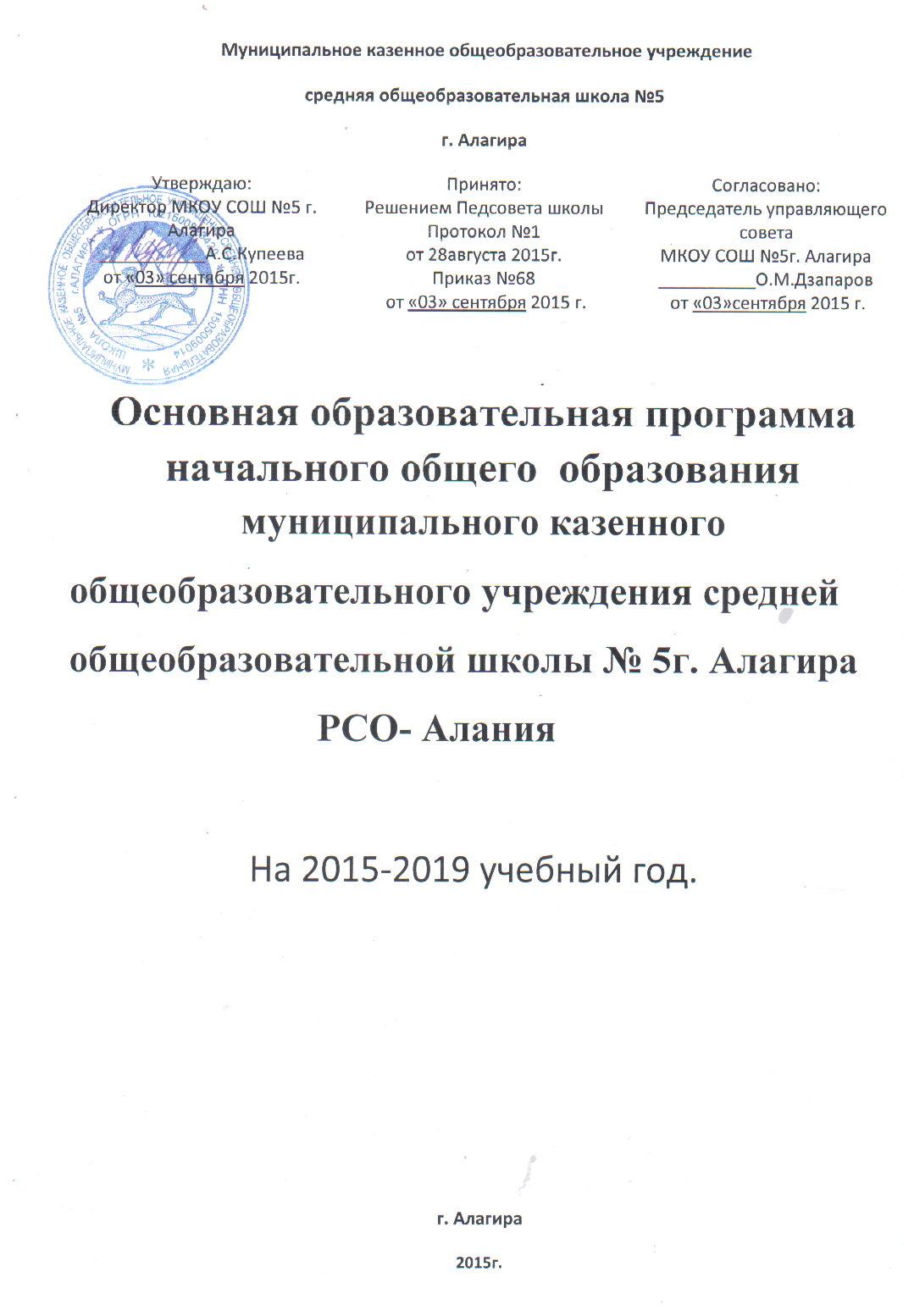 Основная образовательная программа начального общего   образованияМКОУ СОШ № 5 г. Алагирана 2015-2019 учебный годIВведениеОбразовательная программа является нормативно-управленческим документом государственногоказенного образовательного учреждения средней общеобразовательной школы №5 г.Алагира, характеризует специфику содержания образования и особенностиучебно-воспитательного процесса.Основная образовательная программа начального общего образования разработана в соответствии с требованиями федерального государственного образовательного стандарта начального общего образования (далее — ФГОС НОО) к структуре основной образовательной программы, определяет цель, задачи, планируемые результаты, содержание и организацию образовательной деятельности при получении начального общего образования. При разработке учтены материалы,полученные в ходе реализации Федеральных  целевых программ развития образования последних лет.На основе ООП НОО разрабатывалась основная образовательная программа начального общего образования школыСодержание основной образовательной программы НОО школы отражаеттребования ФГОС НОО и содержит три основных раздела:                                                      целевой  содержательный организационный.Целевой раздел определяет общее назначение, цели, задачи и планируемые результаты реализацииосновной образовательной программы, конкретизированные в соответствии с требованиями ФГОСНОО и учитывающие региональные, национальные и этнокультурные особенности..Целевой раздел включает:– пояснительную записку;– планируемые результаты освоения обучающимися основной образовательной программы;– систему оценки достижения планируемых результатов освоения основной образовательнойпрограммы.Содержательный раздел определяет общее содержание начального общего образования и включаетобразовательные программы, ориентированные на достижение личностных, предметных иметапредметных результатов, в том числе:– программу формирования универсальных учебных действий у обучающихся;– программы отдельных учебных предметов, курсов;– программу духовно-нравственногоразвития, воспитания обучающихся;– программу формирования экологической культуры, здорового и безопасного образа жизни;Организационный раздел устанавливает общие рамки организации образовательной деятельности, атакже механизм реализации компонентов основной образовательной программы.Организационный раздел включает:– учебный план начального общего образования;– план внеурочной деятельности;– календарный учебный график;– систему условий реализации основной образовательной программыЦелевой разделПояснительная запискаМКОУ СОШ №5 г.Алагира является общеобразовательным учреждением начального общего, основного общего, среднего общего образования. Образовательная программа школы представляет собой документ, который определяет содержание образования в школе и технологии его реализации. Разработана программа на основе нормативных документов:Конституция РФЗакон РФ «Об образовании»от 29.12.2012 № 273-ФЗ;Закон «Об образовании в РСО-Алания»;«Типовое положение об общеобразовательном учреждении», утверждено постановлением Правительства РФ от 19.03.01 № 196;«Федеральный компонент государственного стандарта общего образования», утверждён приказом Минобразования России от 5 марта 2004 года № 1089«Федеральный базисный учебный план общего образования», утверждён приказом Минобразования России от 9 марта 2004 года № 1312 Приказ Министерства образования и науки РФ от 06 октября 2009 г.№373 « Об утверждении и введении в действие федерального государственного образовательного стандарта  начального общего образования»Примерная основная образовательная программа начального общего образования,рекомендованной к использованию образовательными учреждениями РФ решением Координационного совета при Департаменте общего образовании Минобрнауки России повопросам организации введения ФГОС (протокол № 1 от 27-28.07.2010.)Конвенция о правах ребенкаФедеральная программа развития образования в Российской Федерации;Устав школы      -  Локальные акты к Уставу школы.В новой редакции ООО НОО (по ФГОС) МОУ СОШ № 5рассмотрена и принятана педагогическом совете (протокол №1 от 28.08. 2015 года).Концептуальные положения УМК «Школа России», «Начальная школа 21 века»ООП НОО разработана коллективом педагогов, родителей начального уровня образования МКОУСОШ №5, рассмотрена и принята педагогическим советом ОУ (протокол № 1 от 28.08. 2015 года) Вся Образовательная программапредставляет собой совокупность образовательных программ разного уровня обучения (начального общего, основного общего и среднего общего образования) и соответствующих им образовательных технологий, определяющих содержание образования и направленных на достижение прогнозируемого результата деятельности школы. Каждая последующая программа базируется на предыдущем. Назначение программыОсновываясь на достигнутых результатах и традициях школы, учитывая тенденции развития образования в России и мировой практике, социально-политическую и культурную ситуацию в стране, были сформулированы  цели, задачи и приоритетные направления образовательной программы школы. Цель: реализация прав граждан на получение общедоступного и бесплатного начального общего, основного общего, среднего общего образования в пределах федеральных государственных образовательных стандартов посредством предоставления образовательных услуг;создание благоприятных условий для разностороннего развития личности, в том числе путем удовлетворения потребностей обучающихся в самообразовании и получении дополнительного образования;формирование общей культуры личности обучающихся на основе усвоения обязательного минимума содержания общеобразовательных программ, адаптация обучающихся к жизни в обществе;воспитание гражданственности, трудолюбия, уважения к правам и свободам человека, любви к окружающей природе, Родине, семье;создание основы для осознанного выбора профессии и последующего освоения профессиональных образовательных программ;достижение обучающимися высокого уровня интеллектуального, физического и эстетического развития, формирование здорового образа жизни.Актуальность программы   Модернизация и инновационное развитие – единственный путь, который позволит России стать конкурентным обществом в мире XXI века, обеспечить достойную жизнь всем нашим гражданам. В условиях решения этих стратегических задач важнейшими качествами личности становятся инициативность, способность творчески мыслить и находить нестандартные решения, умение выбирать профессиональный путь, готовность обучаться в течение всей жизни. Все эти навыки формируются с детства.Школа является критически важным элементом в этом процессе. Главные задачи нашей школы – раскрытие способностей каждого ученика, воспитание порядочного и патриотичного человека, личности, готовой к жизни в высокотехнологичном, конкурентном мире. Школьное обучение должно быть построено так, чтобы выпускники могли самостоятельно ставить и достигать серьёзных целей, умело реагировать на разные жизненные ситуации.Будучи длительным этапом обучения каждого человека, школьное образование сегодня должно являться гарантом, как индивидуального успеха, так и долгосрочного развития всей страныЗадачи:обеспечение гарантий прав детей на образование;создание и развитие механизмов, обеспечивающих демократическое управление школой;стимулирование творческого самовыражения учителя, раскрытия его профессионального и творческого потенциала, обеспечивающего развитие каждого ученика в соответствии с его склонностями, интересами и возможностями;совершенствование программно-методического обеспечения учебного процесса в различных формах организации учебной деятельности;обновление содержания образования в свете использования современных информационных и коммуникационных технологий в учебной деятельности;   создание единого образовательного пространства, интеграция общего и дополнительного образований;создание условий для развития и формирования у детей и подростков качеств толерантности, патриотизма. Приоритетные направления:ориентация на компетентность и творчество учителя, его творческую самостоятельность и профессиональную ответственность;совершенствование профессионального уровня педагогов в области инновационных педагогических, в частности информационных технологий;сохранение, укрепление и формирование здоровья учащихся;индивидуализация учебно-воспитательного процесса, раскрытие творческих способностей, формирование универсальных учебных действий, поэтапный переход образовательного процесса в процесс самообразования под руководством наставников; развитие системы непрерывного образования, воспитательного потенциала поликультурной образовательной среды.Принципы реализации программыПрограммно-целевой подход, который предполагает единую систему планирования и своевременного внесения корректив в планы.Преемственность данной программы развития и программы образовательного учреждения.Информационной компетентности (психолого-педагогической, инновационной, информационной) участников образовательного процесса в школе.Вариативности, которая предполагает осуществление различных вариантов действий по реализации задач развития школы.Включение в решение задач образовательной программы всех субъектов образовательного пространства.II.Прогнозируемые результаты освоения программы:у  учителей:- существенное повышение интереса к своей профессии;- персональная ответственность за свою профессиональную деятельность;- квалификационный рост и повышение профессионального мастерства;- владение педагогическими технологиями;- рост креативности и инициативы;- улучшение самочувствия и здоровья;                                                                                               - творческая активность.у руководителей:                                                                                                                                             - повышение культуры менеджмента в образовании;- умение выстраивать стратегию управления процессом качества образования;- удовлетворенность трудом всех участников педагогического процесс- использование механизмов и приемов стимулирования инновационной деятельности педагогов;у учащихся:- повышение качества знаний;- развитие способности к исследовательской и проектной образовательной деятельности;- доверие к учителю и к школе;- способность разрешать конфликты;у родителей:- повышение активности в установлении позитивных связей со школой;у представителей общественности:- повышение внимания и интереса к школе и к проблемам воспитания;- участие в решении проблем образованияОсобенности образовательной программы:                                                                                             сохраняет преемственность с образовательной программой прошлых лет;  определяет взаимосвязь приоритетных направлений, целей и задач школы с позиции  организационно-педагогического, кадрового и методического компонентов;  отражает особенности учебно-воспитательного процесса с позиции адаптивной модели  образовательного учреждения;  подробно прописывает экспериментальную, инновационную деятельность школы и ее результативность; характеризует механизм реализации образовательной программой школы с позиции кадрового состава, методического и материально-технического обеспечения учебно-воспитательного процесса;  дает подробную картину использования современных педагогических технологий, включает сильные и слабые стороны деятельности школы, возможности развития школы и учителей, перспективы развития образовательного учреждения, уровень творческого потенциала педагогического коллектива, исследования педагогической успешности, проблемы, вызывающие затруднения, над которыми предстоит работать, и совершенствовать пути их осуществления.2.Планируемые результаты освоения основной образовательной программы начального общего образованияСистема планируемых результатов отражает состав тех универсальных учебных действий (личностных, регулятивных, познавательных, коммуникативных) и предметных умений, которыми овладеют школьники, обучающиеся в МКОУ СОШ №5г.Алагира. 2.1. Личностные универсальные учебные действияУ выпускника будут сформированы:- внутренняя позиция школьника, положительное отношение к учению;- широкая мотивационная основа  учебной деятельности, включающая социальные, учебно-познавательные, внешние мотивы;- учебно-познавательный интерес, желание приобретать новые знания, умения, совершенствовать имеющиеся;- готовность понимать и принимать оценки, советы учителя, одноклассников, родителей, стремление к адекватной самооценке; -осознание себя как индивидуальности и одновременно как члена общества, -- осознание себя как гражданина России, россиянина, как представителя одного из её народов с определённой культурой; уважительное отношение к другим странам, народам, их традициям;- эстетические чувства, стремление к красоте, желание участвовать в её сохранении, в творческом процессе; - основы экологической культуры, бережное отношение к природе;-  установка на здоровый образ жизни.У выпускника могут быть сформированы:  - понимание необходимости учения, выраженная учебно-познавательная мотивация, устойчивый познавательный интерес;- способностьвыделять нравственный аспект поведения,- патриотические чувства к своему Отечеству, народу, его культуре.2.2. Регулятивные универсальные учебные действияВыпускник научится:- принимать и сохранять учебно-познавательную задачу до окончательного её решения;- планировать (в сотрудничестве с учителем, одноклассниками или самостоятельно, в том числе и во внутренней речи) свои действия в соответствии с решаемой задачей; - действовать по плану, а также по инструкциям учителя или содержащимся в других источниках информации - выполнять учебные действия в материализованной, речевой или умственной форме; использовать речь для регуляции своих действий;- контролировать процесс и результаты деятельности, вносить необходимые коррективы; - оценивать свои достижения, осознавать трудности, искать их причины и пути преодоления.Выпускник получит возможность научиться: - в сотрудничестве с учителем ставить новые учебные задачи и осуществлять действия для реализации замысла;2.3. Познавательные универсальные учебные действияВыпускник научится:- анализировать своё знание и незнание, умение и неумение по изучаемому вопросу) - осознаватьучебно-познавательную задачу, - различать основную и второстепенную информацию, под руководством учителя фиксировать информацию разными способами (словесно, схематично и др.);- понимать информацию, представленную в изобразительной, схематичной, модельной форме; - дополнять готовые информационные объекты (тексты, таблицы, схемы);- анализировать изучаемые объекты с целью выделения их признаков, описывать(характеризовать) их на основе предложенного плана; - владеть общими способами решения учебных задач; ориентироваться на возможность решения конкретных учебных задач разными способами;- под руководством учителя устанавливать причинно-следственные связи, делать обобщения, выводы;- строить сообщения в устной и письменной форме, в том числе несложные по форме рассуждения;- использовать рисунки, рисунки-схемы, чертежи, планы, отражающие пространственное расположение предметов, отношения между ними или их частями для решения познавательных задач;Выпускник получит возможность научиться:- пользоваться различными дополнительными источниками информации  осуществлять поиск и выделение в них необходимой информации, фиксировать её разными способами и сопоставлять;- преобразовывать информацию из одной формы в другую- осуществлять выбор наиболее эффективного способа решения конкретной учебной задачи;- выделять проблему (совместно с учителем и одноклассниками), при изучении новой темы, решении новой задачи, проведении исследования;- анализировать результаты исследования и представлять их в разных формах- создавать собственные простые модели;- участвовать в коллективной проектной деятельности, проводимой в урочное и внеурочное время.2.4. Коммуникативные универсальные учебные действия Выпускник научится:- участвовать в диалоге, в общей беседе, выполняя принятые правила речевого поведения; задавать вопросы, отвечать на вопросы других;- формулировать собственные мысли, высказывать и обосновывать свою точку зрения;- проявлять терпимость по отношению к высказываемым другим точкам зрения; - под руководством учителя участвовать в организации и осуществлении групповой работы: - строить небольшие монологические высказывания с учётом ситуации общения и конкретных речевых задач, выбирая для них соответствующие языковые средства.2.5. Метапредметные результаты.  Чтение и работа с текстомВыпускник начальных классов научится осознанно читать тексты с целью удовлетворения познавательного интереса, а также для поиска, освоения и использования необходимой информации.С точки зрения поиска,  освоения и использования информации выпускник научится: - находить в тексте конкретные сведения, факты, заданные в явном виде, в том числе ориентируясь на заголовки, подзаголовки и другие средства; - делить текст на смысловые части, составлять план;- вычленять содержащиеся в тексте основные сведения, устанавливать их последовательность, словесно выраженные причинно-следственные связи, упорядочивать информацию по заданному основанию, формулировать несложные выводы, подтверждать их примерами из текста;- сравнивать между собой объекты, описанные в тексте, выделяя один-три существенных признака;- использовать различные виды чтения: ознакомительное, изучающее, поисковое, выбирать нужный вид чтения в соответствии с целью чтения;- пользоваться известными ему  словарями, справочниками;- воспроизводить текст, устно и письменно;- составлять на основе текста небольшое монологическое высказывание в соответствии с конкретным вопросом, заданием;- высказывать оценочные суждения о прочитанном. Ученик получит возможность научиться: - понимать информацию, представленную в тексте в неявном виде (выделять общий признак, характеризовать явление по его описанию, находить в тексте примеры, подтверждающие приведённое утверждение);- осмысливать и сопоставлять различные точки зрения;- делать небольшие выписки из прочитанного для дальнейшего практического использования.2.6. Предметные результаты освоения основной образовательной программы начального общего образования с учетом специфики содержания предметных областей, включающих в себя конкретные учебные предметы, должны отражать: Филология.  Русский язык. формирование первоначальных представлений о единстве и многообразии языкового и культурного пространства России, о языке как основе национального самосознания;понимание обучающимися того, что язык представляет собой явление национальной культуры и основное средство человеческого общения, осознание значения русского языка как государственного языка Российской Федерации, языка межнационального общения;сформированность позитивного отношения к правильной устной и письменной речи как показателям общей культуры и гражданской позиции человека;овладение первоначальными представлениями о нормах русского и родного литературного языка (орфоэпических, лексических, грамматических) и правилах речевого этикета; овладение учебными действиями с языковыми единицами и умение использовать знания для решения познавательных, практических и коммуникативных задач.Литературное чтение. понимание литературы как явления национальной и мировой культуры, средства сохранения и передачи нравственных ценностей и традиций;осознание значимости чтения для личного развития; формирование представлений о мире, российской истории и культуре, первоначальных этических представлений, понятий о добре и зле, нравственности; успешности обучения по всем учебным предметам; формирование потребности в систематическом чтении;понимание роли чтения, использование разных видов чтения (ознакомительное, изучающее, выборочное, поисковое); умение осознанно воспринимать и оценивать содержание и специфику различных текстов, участвовать в их обсуждении, давать и обосновывать нравственную оценку поступков героев;достижение необходимого для продолжения образования уровня читательской компетентности, общего речевого развития, т.е. овладение техникой чтения вслух и про себя, элементарными приемами интерпретации, анализа и преобразования художественных, научно-популярных и учебных текстов с использованием элементарных литературоведческих понятий; умение самостоятельно выбирать интересующую литературу; пользоваться справочными источниками для понимания и получения дополнительной информации. Связь универсальных учебных действийс содержанием учебных предметов Формирование универсальных учебных действий, обеспечивающих решение задач общекультурного, ценностно-личностного, познавательного развития обучающихся, реализуется в рамках целостной образовательной деятельности в ходе изучения обучающимися системы учебных предметов и дисциплин, в метапредметной деятельности, организации форм учебного сотрудничества и решения важных задач жизнедеятельности обучающихся. На уровне начального общего образования при организации образовательной деятельности особое значение имеет обеспечение сбалансированного развития у обучающихся логического, наглядно-образного и знаково-символического мышления, исключающее риск развития формализма мышления, формирования псевдологического мышления. Существенную роль в этом играют такие дисциплины, как «Литературное чтение», «Технология», «Изобразительное искусство», «Музыка». Каждый учебный предмет в зависимости от предметного содержания и релевантных способов организации учебной деятельности обучающихся раскрывает определённые возможности для формирования универсальных учебных действий. В частности, учебные предметы «Русский язык», «Родной язык» обеспечивают формирование познавательных, коммуникативных и регулятивных действий. Работа с текстом открывает возможности для формирования логических 110 действий анализа, сравнения, установления причинно-следственных связей. Ориентация в морфологической и синтаксической структуре языка и усвоение правил строения слова и предложения, графической формы букв обеспечивают развитие знаково-символических действий — замещения (например, звука буквой), моделирования (например, состава слова путём составления схемы) и преобразования модели (видоизменения слова).Изучение русского и родного языка создаёт условия для формирования языкового чутья как результата ориентировки ребёнка в грамматической и синтаксической структуре родного языка и обеспечивает успешное развитие адекватных возрасту форм и функций речи, включая обобщающую и планирующую функции.«Литературное чтение», «Литературное чтение на родном языке».Требования к результатам изучения учебного предмета включают формирование всех видов универсальных учебных действий: личностных, коммуникативных, познавательных и регулятивных (с приоритетом развития ценностно-смысловой сферы и коммуникации). Литературное чтение — осмысленная, творческая духовная деятельность, которая обеспечивает освоение идейно-нравственного содержания художественной литературы, развитие эстетического восприятия. Важнейшей функцией восприятия художественной литературы является трансляция духовно-нравственного опыта общества через коммуникацию системы социальных личностных смыслов, раскрывающих нравственное значение поступков героев литературных произведений.При получении начального общего образования важным средством организации понимания авторской позиции, отношения автора к героям произведения и отображаемой действительности является выразительное чтение. Учебные предметы «Литературное чтение», «Литературное чтение на родном языке» обеспечивают формирование следующих универсальных учебных действий: – смыслообразования через прослеживание судьбы героя и ориентацию обучающегося в системе личностных смыслов;                                                                                                                                                   – самоопределения и самопознания на основе сравнения образа «Я» с героями литературных произведений посредством эмоционально-действенной идентификации; – основ гражданской идентичности путём знакомства с героическим историческим прошлым своего народа и своей страны и переживания гордости и эмоциональной сопричастности подвигам и достижениям её граждан; – эстетических ценностей и на их основе эстетических критериев; – нравственно-этического оценивания через выявлениеморального содержания и нравственного значения действий персонажей; – эмоционально-личностной децентрации на основе отождествления себя с героями произведения, соотнесение и сопоставление их позиций, взглядов и мнений; – умения понимать контекстную речь на основе воссоздания картины событий и поступков персонажей; – умения произвольно и выразительно строить контекстную речь с учётом целей коммуникации, особенностей слушателя, в том числе используя аудиовизуальные средства; – умения устанавливать логическую причинно-следственную последовательность событий и действий героев произведения; – умения строить план с выделением существенной и дополнительной информации.Иностранный язык:приобретение начальных навыков общения в устной и письменной форме с носителями иностранного языка на основе своих речевых возможностей и потребностей; освоение правил речевого и неречевого поведения;освоение начальных лингвистических представлений, необходимых для овладения на элементарном уровне устной и письменной речью на иностранном языке, расширение лингвистического кругозора;сформированность дружелюбного отношения и толерантности к носителям другого языка на основе знакомства с жизнью своих сверстников в других странах, с детским фольклором и доступными образцами детской художественной литературы. Математика:использование начальных математических знаний для описания и объяснения окружающих предметов, процессов, явлений, а также оценки их количественных и пространственных отношений;приобретение начального опыта применения математических знаний для решения учебно-познавательных и учебно-практических задач; умение выполнять устно и письменно арифметические действия с числами и числовыми выражениями, решать текстовые задачи, умение действовать в соответствии с алгоритмом и строить простейшие алгоритмы, исследовать, распознавать и изображать геометрические фигуры, представлять, анализировать и интерпретировать данные;ознакомление  и использование микрокалькуляторов для проведения вычислений и проверки правильности их выполнения.  Обществознание и естествознание (Окружающий мир):понимание особой роли России в мировой истории, воспитание чувства гордости за национальные свершения, открытия, победы;сформированность уважительного отношения к России, родному краю, своей семье, истории, культуре, природе нашей страны, её современной жизни;осознание целостности окружающего мира, освоение основ экологической грамотности, элементарных правил нравственного поведения в мире природы и людей, норм здоровьесберегающего поведения в природной и социальной среде;освоение доступных способов изучения природы и общества (наблюдение, запись, измерение, опыт, сравнение, классификация и др., с получением информации из семейных архивов, от окружающих людей, в открытом информационном пространстве); развитие навыков устанавливать и выявлять причинно-следственные связи в окружающем мире. Основы духовно-нравственной  культуры народов России готовность к нравственному самосовершенствованию, духовному саморазвитию; знакомство с основными нормами светской и религиозной морали, понимание их значения в выстраивании конструктивных отношений в семье и обществе;понимание значения нравственности, веры и религии в жизни человека и общества;формирование первоначальных представлений о светской этике, о традиционных религиях, их роли в культуре, истории и современности России;первоначальные представления об исторической роли традиционных  религий в становлении российской государственности;становление внутренней установки личности поступать согласно своей совести; воспитание нравственности, основанной на свободе совести и вероисповедания, духовных традициях народов России; осознание ценности человеческой жизни. Искусство.   Изобразительное искусство:сформированность первоначальных представлений о роли изобразительного искусства в жизни человека, его роли в духовно-нравственном развитии человека;сформированность основ художественной культуры, в том числе на материале художественной культуры родного края, эстетического отношения к миру; понимание красоты как ценности; потребности в художественном творчестве и в общении с искусством;овладение практическими умениями и навыками в восприятии, анализе и оценке произведений искусства; овладение элементарными практическими умениями и навыками в различных видах художественной деятельности (рисунке, живописи, скульптуре, художественном конструировании), а также в специфических формах художественной деятельности, базирующихся на ИКТ (цифровая фотография, видеозапись, элементы мультипликации и пр.). Музыка:сформированность первоначальных представлений о роли музыки в жизни человека, ее роли в  духовно-нравственном развитии человека;сформированность основ музыкальной культуры, в том числе на материале музыкальной культуры родного края, развитие художественного вкуса и интереса к музыкальному искусству и музыкальной деятельности;умение воспринимать музыку и выражать свое отношение к музыкальному произведению; использование музыкальных образов при создании театрализованных и музыкально-пластических композиций, исполнении вокально-хоровых произведений, в импровизации.Технология:получение первоначальных представлений о созидательном и нравственном значении труда в жизни человека и общества; о мире профессий и важности правильного выбора профессии; усвоение первоначальных представлений о материальной культуре как продукте предметно-преобразующей деятельности человека; приобретение навыков самообслуживания; овладение технологическими приемами ручной обработки материалов; усвоение правил техники безопасности;использование приобретенных знаний и умений для творческого решения несложных конструкторских, художественно-конструкторских (дизайнерских), технологических и организационных задач;приобретение первоначальных навыков совместной продуктивной деятельности, сотрудничества, взаимопомощи, планирования и организации; приобретение первоначальных знаний о правилах создания предметной и информационной среды и умений применять их для выполнения учебно-познавательных и проектных художественно-конструкторских задач. Физическая культура:формирование первоначальных представлений о значении физической культуры для укрепления здоровья человека, о ее позитивном влиянии на развитие человека, о физической культуре и здоровье как факторах успешной учебы и социализации; овладение умениями организовывать здоровьесберегающую жизнедеятельность (режим дня, утренняя зарядка, оздоровительные мероприятия, подвижные игры и т. д.); формирование навыка систематического наблюдения за своим физическим состоянием, величиной физических нагрузок, данных мониторинга здоровья (рост, масса тела и др.), показателей развития основных физических качеств (силы, быстроты, выносливости, координации, гибкости).2.7. Формы аттестации  достижений учащихся      Исходя из целей и ценностей образовательных программ, педагогический коллектив школы считает, что главными ожидаемыми результатами овладения учащимися предлагаемыми образовательными программами являются:-выполнение учащимися требований федерального образовательного стандарта;- достижения учащимися уровня образованности, соответствующего ступеням обучения;Формы аттестации достижений учащихся:контрольные работысамостоятельные проверочные работыпредметные тестыустные ответы на урокахтворческие работыолимпиадные работыобщественные смотры знанийитоговая аттестация по окончании учебного года.Формы представления образовательных результатов:табель успеваемости по предметам (с указанием требований, предъявляемых к  выставлению отметок);тексты итоговых диагностических контрольных работ, диктантов и анализ их выполнения обучающимся (информация об элементах и уровнях проверяемого знания – знания, понимания, применения, систематизации);устная оценка успешности результатов, формулировка причин неудач и рекомендаций по устранению пробелов в обученности по предметам;портфолио;  результаты психолого-педагогических исследований, иллюстрирующих динамику развития отдельных интеллектуальных и личностных качеств обучающегося, УУД.    При итоговой оценке качества освоения ООП НОО учитывать готовность к решению учебно-практических и учебно-познавательных задач. Предметом итоговой оценки,должно быть достижение предметных и метапредметных результатов, необходимых для продолжения образования. Результаты итоговой оценки освоения ООП  НОО используются для принятия решения о переводе обучающихся на следующую ступень общего образования.К результатам индивидуальных достижений обучающихся, не подлежащим итоговой оценке качества освоения ОПП НОО, относятся: ценностные ориентации обучающегося; индивидуальные личностные характеристики, в том числе патриотизм, толерантность, гуманизм и др. Обобщенная оценка этих и других личностных результатов учебной деятельности обучающихся может осуществляться в ходе различных мониторинговых исследований.Описание модели выпускника начальной школы:1) в аспекте обучения:- готовность к обучению в основной школе;- умение успешно и эффективно использовать накопленные знания, умения и навыки;- сформированность основных приемов мышления (мобильность, рациональность, репродуктивность, эвристичность); потребности самостоятельно учиться- владение основными приемами творческой деятельности ( творческая индивидуальность субъекта жизнедеятельности);- сформированность умений самоконтроля и самооценки (самокритичность, умение работать над ошибками, адекватность оценки своих возможностей и достижений);2) в аспекте воспитания:- уровень воспитанности, нравственных убеждений,    гражданственности, толерантности, патриотизма, любви к Родине- готовность к созидательной деятельности;- способность к диалогу с различными субъектами социальной жизни            - выполняющий правила здорового и безопасного для себя и окружающих образа     жизни, основами личной гигиены. Цели, характеризующие систему учебных действий в отношении опорного учебногоматериала.Планируемые результаты, эту группу целей, приводятся в блоках «Выпускник научится» к каждомуразделу описывающие учебной программы.Цели, характеризующие систему учебных действий в отношении знаний, умений, навыков,расширяющих и углубляющих опорную систему или выступающих как пропедевтика длядальнейшего изучения данного предмета.Планируемые результаты, описывающие указанную группу целей, приводятся в блоках «Выпускникполучит возможность научиться» к каждому разделу примерной программы учебного предмета ивыделяются курсивом. Уровень достижений, соответствующий планируемым результатам этойгруппы, могут продемонстрировать только отдельные обучающиеся, имеющие более высокийуровень мотивации и способностейНа уровне начального общего образования устанавливаются планируемые результаты освоения:двух междисциплинарных программ – «Формирование универсальных учебных действий» и«Чтение. Работа с текстом»;программ по всем учебным предметам – «Русский язык», «Родной язык», «Литературноечтение», «Литературное чтение на родном языке», «Иностранный язык», «Математика»,«Окружающий мир», «Основы духовно-нравственной культуры народов России»,«Музыка», «Изобразительное искусство», «Технология», «Физическая культура».1.2.1.Формирование универсальных учебных действийВ результате изучения всех без исключения предметов на уровни начального общего образования у выпускников будут сформированы личностные, регулятивные, познавательные и коммуникативные универсальные учебные действия как основа умения учиться.В сфере личностных универсальных учебных действий будут сформированы внутренняя позиция обучающегося, адекватная мотивация учебной деятельности, включая учебные и познавательныемотивы, ориентация на моральные нормы и их выполнение, способность к моральной децентрации.В сфере регулятивных универсальных учебных действий выпускники овладеют всеми типами учебных действий, направленных на организацию своей работы в образовательном учреждении и вне его, включая способность принимать и сохранять учебную цель и задачу, планировать еѐ реализацию (в том числе во внутреннем плане), контролировать и оценивать свои действия, вноситьсоответствующие коррективы в их выполнение.В сфере познавательных универсальных учебных действий выпускники научатся воспринимать и анализировать сообщения и важнейшие их компоненты – тексты, использовать знаково- символические средства, в том числе овладеют действием моделирования, а также широкимспектром логических действий и операций, включая общие приѐмы решения задач.В сфере коммуникативных универсальных учебных действий выпускники приобретут уменияучитывать позицию собеседника (партнѐра), организовывать и осуществлять сотрудничество икооперацию с учителем и сверстниками, адекватно воспринимать и передавать информацию,отображать предметное содержание и условия деятельности в сообщениях, важнейшимикомпонентами которых являются тексты.Личностные универсальные учебные действияУ выпускника будут сформированы: Внутренняяпозиция школьника на уровне положительного отношения к школе,ориентации на содержательные моменты школьной действительности и принятия образца«хорошего ученика»;широкая мотивационная основа учебной деятельности, включающая социальные, учебно-познавательные и внешние мотивы;учебно-познавательный интерес к новому учебному материалу и способам решения новойзадачи;ориентация на понимание причин успеха в учебной деятельности, в том числе насамоанализ и самоконтроль результата, на анализ соответствия результатов требованиямконкретной задачи, на понимание предложений и оценок учителей, товарищей, родителей и других людей;способность к самооценке на основе критериев успешности учебной деятельности;основы гражданской идентичности личности в форме осознания «Я» как гражданинаРоссии, любящего свою малую родину, чувства сопричастности и гордости за своюРодину, народ и историю.Осознание ответственности человека за общее благополучие, осознание своей этническойпринадлежности;ориентация в нравственном содержании и смысле как собственных поступков, так ипоступков окружающих людей;знание основных моральных норм;развитие этических чувств – стыда, вины, совести как регуляторов морального поведения;_установка на здоровый образ жизни;основы экологической культуры: принятие ценности природного мира, готовностьследовать в своей деятельности нормам природоохранного, поведения;иметь опыт природоохранной деятельности в отношении природного объекта чувство прекрасного и эстетические чувства на основе знакомства с мировой иотечественной художественной культурой, в том числе литературой творчеством писателей, художников и музыкантов РСО-Алания.Выпускник получит возможность для формирования:внутренней позиции обучающегося на уровне положительного отношения кобразовательному учреждению, понимания необходимости учения;выраженной устойчивой учебно-познавательной мотивации учения;устойчивого учебно-познавательного интереса к новым общим способам решения задач;адекватного понимания причин успешности/неуспешности учебной деятельности;положительной адекватной дифференцированной самооценки на основе критерияуспешности реализации социальной роли «хорошего ученика»;компетентности в реализации основ гражданской идентичности в поступкахдеятельности;задавать вопросы, необходимые для организации собственной деятельности исотрудничества с партнѐром;осуществлять взаимный контроль и оказывать в сотрудничестве необходимуювзаимопомощь;                                                                                                                                    адекватно использовать речевые средства для эффективного решения разнообразныхкоммуникативных задач._                                                                                   Регулятивные универсальные учебные действияВыпускник научится:принимать и сохранять учебную задачу;учитывать выделенные учителем ориентиры действия в новом учебном материале всотрудничестве с учителем;планировать свои действия в соответствии с поставленной задачей и условиями еѐреализации, в том числе во внутреннем плане;учитывать установленные правила в планировании и контроле способа решения;осуществлять итоговый и пошаговый контроль по результату;оценивать правильность выполнения действия на уровне адекватной ретроспективнойоценки соответствия результатов требованиям данной задачи;адекватно воспринимать предложения и оценку учителей, товарищей, родителей и другихлюдей;различать способ и результат действия;вносить необходимые коррективы в действие после его завершения на основе его оценки иучѐта характера сделанных ошибок, использовать предложения и оценки для созданиянового, более совершенного результата, использовать запись в цифровой форме хода ирезультатов решения задачи, собственной звучащей речи на русском, родном и иностранном языках._Выпускник получит возможность научиться:в сотрудничестве с учителем ставить новые учебные задачи;преобразовывать практическую задачу в познавательную;проявлять познавательную инициативу в учебном сотрудничестве;самостоятельно учитывать выделенные учителем ориентиры действия в новом учебномматериале;осуществлять констатирующий и предвосхищающий контроль по результату и поспособу действия, актуальный контроль на уровне произвольного внимания;самостоятельно оценивать правильность выполнения действия и вносить необходимыекоррективы в исполнение как по ходу его реализации, так и в конце действия.Познавательные универсальные учебные действияВыпускник научится:осуществлять поиск необходимой информации для выполнения учебных заданий сиспользованием учебной литературы, энциклопедий, справочников (включая электронные,цифровые), в открытом информационном пространстве, в том числе контролируемомпространстве Интернета;осуществлять запись (фиксацию) выборочной информации об окружающем мире и о себесамом, в том числе с помощью инструментов ИКТ;использовать символические средства, в том числе модели (включая виртуальные)и схемы (включая концептуальные), для решения задач;строить сообщения в устной и письменной форме;ориентироваться на разнообразие способов решения задач;основам смыслового восприятия художественных и познавательных текстов, выделятьсущественную информацию из сообщений разных видов (в первую очередь текстов);осуществлять анализ объектов с выделением существенных и несущественных признаков;осуществлять синтез как составление целого из частей;проводить сравнение и классификацию по заданным критериям; устанавливать причинно-следственные связи в изучаемом круге явлений;строить рассуждения в форме связи простых суждений об объекте, его строении, свойствахи связях; обобщать, т. е. осуществлять генерализацию и выведение общности для целого ряда или класса единичных объектов, на основе выделения сущностной связи;осуществлять подведение под понятие на основе распознавания объектов, выделениясущественных признаков и их синтеза; устанавливать аналогии;владеть рядом общих приѐмов решения задач.Выпускник получит возможность научиться:осуществлять расширенный поиск информации с использованием ресурсов библиотек иИнтернета; записывать, фиксировать информацию об окружающем мире с помощью инструментовИКТ; создавать и преобразовывать модели и схемы для решения задач; осознанно и произвольно строить сообщения в устной и письменной форме; осуществлять выбор наиболее эффективных способов решения задач в зависимости отконкретных условий; осуществлять синтез как составление целого из частей, самостоятельно достраивая ивосполняя недостающие компоненты;осуществлять сравнение,   классификацию, самостоятельно выбираяоснования и критерии для указанных логических операций;строить логическое рассуждение, включающее установление причинно-следственных_связей;произвольно и осознанно владеть общими приёмами решения задач.Коммуникативные универсальные учебные действияВыпускник научится:адекватно использовать коммуникативные, прежде всего речевые, средства длярешения различных коммуникативных задач, строить монологическое высказывание(в том числе сопровождая его аудиовизуальной поддержкой) владеть диалогическойформой коммуникации, используя, в том числе средства и инструменты ИКТ и_Выпускник получит возможность научиться:учитывать и координировать в сотрудничестве позиции других людей, отличные отсобственной;учитывать разные мнения и интересы и обосновывать собственную позицию;понимать относительность мнений и подходов к решению проблемы;аргументировать свою позицию и координировать еѐ с позициями партнѐроввсотрудничестве при выработке общего решения в совместной деятельности;продуктивно содействовать разрешению конфликтов на основе учѐта интересов и позицийвсех участников;с учётом целей коммуникации достаточно точно, последовательно и полно передаватьпартнёру необходимую информацию как ориентир для построения действия;задавать вопросы, необходимые для организации собственной деятельности исотрудничества с партнёром;осуществлять взаимный контроль и оказывать в сотрудничестве необходимуювзаимопомощь;адекватно использовать речевые средства для эффективного решения разнообразныхкоммуникативных задач, планирования и регуляции своей деятельности.Чтение. Работа с текстом (метапредметные результаты)Работа с текстом: поиск информации и понимание прочитанногоВыпускник научится:находить в тексте конкретные сведения, факты, заданные в явном виде;определять тему и главную мысль текста;делить тексты на смысловые части, составлять план текста;вычленять содержащиеся в тексте основные события и устанавливать ихпоследовательность; упорядочивать информацию по заданному основанию;сравнивать между собой объекты, описанные в тексте, выделяя два-три существенныхпризнака;понимать информацию, представленную в неявном виде (например, выделять общийпризнак группы элементов, характеризовать явление по его описанию; находить в текстенесколько примеров, доказывающих приведённое утверждение);понимать информацию, представленную разными способами: словесно, в виде таблицы,схемы, диаграммы;понимать текст, не только опираясь на содержащуюся в нём информацию, но и обращаявнимание на жанр, структуру, выразительные средства текста;использовать различные виды чтения: ознакомительное, изучающее, поисковое, выбирать нужный вид чтения в соответствии с целью чтения;ориентироваться в соответствующих возрасту словарях и справочниках.Выпускник получит возможность научиться:Сопоставлять полученную информацию из нескольких источниковРабота с текстом: преобразование и интерпретация информацииПересказывать текст подробно и сжато, устно и письменно;формулировать несложные выводы, основываясь на тексте; находить аргументы,подтверждающие вывод;сопоставлять и обобщать содержащуюся в разных частях текста информацию;составлять на основании текста небольшое монологическое высказывание, отвечая напоставленный вопрос.Выпускник получит возможность научиться:делать выписки из прочитанных текстов с учѐтом цели их дальнейшего использования;составлять небольшие письменные аннотации к тексту, отзывы о прочитанном.Работа с текстом: оценка информацииВыпускник научится:высказывать оценочные суждения и свою точку зрения о прочитанном тексте;оценивать содержание, языковые особенности и структуру текста; определять место ироль иллюстративного ряда в тексте;на основе имеющихся знаний, жизненного опыта подвергать сомнениюдостоверность прочитанного, обнаруживать недостоверность получаемых сведений, пробелы винформации и находить пути восполнения этих пробелов;участвовать в учебном диалоге при обсуждении прочитанного или прослушанноготекста.Выпускник получит возможность научиться:сопоставлять различные точки зрения;соотносить позицию автора с собственной точкой зрения;1.2.1.1.Чтение. Работа с текстом (метапредметные результаты)В результате изучения всех без исключения учебных предметов напри получении начальногообщего образования выпускники приобретут первичные навыки работы с содержащейся в текстахинформацией в процессе чтения соответствующих возрасту литературных, учебных,научно-познавательныхтекстов, инструкций. Выпускники научатся осознанно читать тексты с цельюудовлетворения познавательного интереса, освоения и использования информации.                    У выпускников будут развиты такие читательские действия, как поиск информации, выделениенужной для решения практической или учебной задачи информации, систематизация, сопоставление,анализ и обобщение имеющихся в тексте идей и информации, их интерпретация и преобразование.Обучающиеся смогут использовать полученную из разного вида текстов информацию дляустановления несложных причинно-следственных связей и зависимостей, объяснения, обоснованияутверждений, а также принятия решений в простых учебных и практических ситуациях.Выпускники получат возможность научиться самостоятельно организовывать поискинформации. Они приобретут первичный опыт критического отношения к получаемой информации,сопоставления ее с информацией из других источников и имеющимся жизненным опытом.Работа с текстом: поиск информации и понимание прочитанногоВыпускник научится:– находить в тексте конкретные сведения, факты, заданные в явном виде;– определять тему и главную мысль текста;– делить тексты на смысловые части, составлять план текста;– вычленять содержащиеся в тексте основные события иустанавливать их последовательность; упорядочивать информацию по заданному основанию;– сравнивать между собой объекты, описанные в тексте, выделяя 2—3 существенныхпризнака;– понимать информацию, представленную в неявном виде (например, находить в текстенесколько примеров, доказывающих приведённое утверждение; характеризовать явление поегоописанию; выделять общий признак группы элементов);– понимать информацию, представленную разными способами: словесно, в видетаблицы, схемы, диаграммы;– понимать текст, опираясь не только на содержащуюся в нём информацию, но и нажанр, структуру, выразительные средства текста;– использовать различные виды чтения: ознакомительное, изучающее, поисковое,выбирать нужный вид чтения в соответствии с целью чтения;– ориентироваться в соответствующих возрасту словарях и справочниках.Выпускник получит возможность научиться:– использовать формальные элементы текста (например,подзаголовки, сноски) для поиска нужной информации;– работать с несколькими источниками информации;– сопоставлять информацию, полученную из нескольких источников.Работа с текстом: преобразование и интерпретация информацииВыпускник научится:– пересказывать текст подробно и сжато, устно и письменно;– соотносить факты с общей идеей текста, устанавливать простые связи, не показанные втексте напрямую;– формулировать несложные выводы, основываясь на тексте; находить аргументы– сопоставлять и обобщать содержащуюся в разных частях текста информацию;– составлять на основании текста небольшое монологическое высказывание, отвечая напоставленный вопрос.Выпускник получит возможность научиться:– делать выписки из прочитанных текстов с учётом цели их дальнейшегоиспользования;– составлять небольшие письменные аннотации к тексту, отзывы опрочитанном.Работа с текстом: оценка информацииВыпускник научится:– высказывать оценочные суждения и свою точку зрения о прочитанном тексте;– оценивать содержание, языковые особенности и структуру текста; определять место ироль иллюстративного ряда в тексте;– на основе имеющихся знаний, жизненного опыта подвергать сомнениюдостоверность прочитанного, обнаруживать недостоверность получаемых сведений, пробелы винформации и находить пути восполнения этих пробелов;– участвовать в учебном диалоге при обсуждении прочитанного или прослушанноготекста.Выпускник получит возможность научиться:– сопоставлять различные точки зрения;– соотносить позицию автора с собственной точкой зрения;– в процессе работы с одним или несколькими источниками выявлять достоверную(противоречивую) информацию.1.2.1.2.Формирование ИКТ компетентности обучающихся (метапредметные результаты)Выпускник научится:В результате изучения всех без исключения предметов на уровни начального общего образованияначинается формирование навыков, необходимых для жизни и работы в современномвысокотехнологичном обществе. Обучающиеся приобретут опыт работы с  иформационными объектами, в которых объединяются текст, наглядно-графические изображения,цифровые данные, неподвижные и движущиеся изображения, звук, ссылки и базы данных и которыемогут передаваться как устно, так и с помощью телекоммуникационных технологий илиразмещаться в Интернете.Знакомство со средствами ИКТ, гигиена работы с компьютеромВыпускник научится: использовать безопасные для органов зрения, нервной системы, опорнодвигательногоаппарата эргономичные приёмы работы с компьютером и другими средствами ИКТ;выполнять компенсирующие физические упражнения (минизарядку); организовывать систему папок для хранения собственной информации в компьютере.Технология ввода информации в компьютер: ввод текста, запись звука, изображения, цифровыхданныхВыпускник научится:__вводить информацию в компьютер с использованием различных технических средств(фото- и видеокамеры, микрофона и т. д.), сохранять полученную информацию;владеть компьютерным письмом на русском языке; набирать текст на родном языке;набирать текст на иностранном языке, использовать экранный перевод отдельных слов;рисовать изображения на графическом планшете;сканировать рисунки и тексты.Выпускник получит возможность научиться:подбирать и использовать программу распознавания сканированного текста на русском языке.Обработка и поиск информацииВыпускник научится:выбиратьоптимальный по содержанию, эстетическим параметрам итехническому качеству результат видеозаписи и фотографирования, использовать сменныеносители (флэшкарты);описывать по определённому алгоритму объект или процесс наблюдения,записывать аудиовизуальную и числовую информацию о нём, используя инструменты ИКТ;редактировать цепочки экранов сообщения и содержание экранов в соответствии скоммуникативной или учебной задачей, включая редактирование текста, цепочекизображений, видео- и аудиозаписей, фотоизображений;пользоваться основными функциями стандартного текстового редактора, следовать основнымправилам оформления текста; использовать полуавтоматический орфографический контроль;использовать, добавлять и удалять ссылки в сообщениях разного вида;искать информацию в соответствующих возрасту цифровых словарях и справочниках, базахданных, контролируемом Интернете, системе поиска внутри компьютера; составлять списокиспользуемых информационных источников (в том числе с использованием ссылок);заполнять учебные базы данных.Выпускник получит возможность научиться:грамотно формулировать запросы при поиске в Интернете и базах данных, оценивать,интерпретировать и сохранять найденную информацию; критически относиться кинформации и к выбору источника информации.Создание, представление и передача сообщенийВыпускник научится:создавать текстовые сообщения с использованием средств ИКТ: редактировать, оформлять исохранять их;создавать сообщения в виде аудио- и видеофрагментов или цепочки экранов сиспользованием иллюстраций, видеоизображения, звука, текста;готовить и проводить презентацию перед небольшой аудиторией: создавать планпрезентации, выбирать аудиовизуальную поддержку, писать пояснения и тезисы дляпрезентации;создавать диаграммы, планы территории и пр.;создавать изображения, пользуясь графическими возможностями компьютера; составлятьновое изображение из готовых фрагментов (аппликация);размещать сообщение в информационной образовательной среде образовательногоучреждения;пользоваться основными средствами телекоммуникации; участвовать в коллективнойкоммуникативной деятельности в информационной образовательной среде, фиксировать ходи результаты общения на экране и в файлах.Выпускник получит возможность научиться: представлять данные; создавать музыкальные произведения с использованием компьютера и музыкальнойклавиатуры, в том числе из готовых музыкальных фрагментов и «музыкальных петель».Планирование деятельности, управление и организацияВыпускник научится: создавать движущиеся модели и управлять ими в компьютерно-управляемых средах; определять последовательность выполнения действий, составлять инструкции (простые(алгоритмы) в несколько действий, строить программы для компьютерного исполнителя сиспользованием конструкций последовательного выполнения и повторения; планировать несложные исследования объектов и процессов внешнего мира.Выпускник получит возможность научиться: проектировать несложные объекты и процессы реального мира, своей собственнойдеятельности и деятельности группы; моделировать объекты и процессы реального мира.1.2.2.Русский языкВыпускник на уровне начального общего образования: научится осознавать безошибочное письмо как одно из проявлений собственного уровнякультуры; сможет применять орфографические правила и правила постановки знаков препинания (в объёме изученного) при записи собственных и предложенных текстов, сможетиспользовать полуавтоматический орфографический контроль, овладеет основными правиламиоформления текста на компьютере; получит первоначальные представления о системе и структуре русского и родногоязыков: познакомится с разделами изучения языка – фонетикой и графикой, лексикой,словообразованием (морфемикой), морфологией и синтаксисом; в объѐме содержания курсанаучится находить, характеризовать, сравнивать, классифицировать такие языковые единицы,как звук, буква, часть слова, часть речи, член предложения, простое предложение, что послужитосновой для дальнейшего формирования общеучебных, логических и познавательных(символикомоделирующих) универсальных учебных действий с языковыми единицами.Содержательная линия «Система языка»Раздел «Фонетика и графика»__Выпускник научится: различать звуки и буквы; характеризовать звуки русского и родного языков: гласные ударные/безударные;согласные твёрдые/мягкие, парные/непарные твёрдые и мягкие; согласные звонкие/глухие,парные/непарные звонкие и глухие; знать последовательность букв в русском и родном алфавитах, пользоваться алфавитом дляупорядочивания слов и поиска нужной информации.Выпускник получит возможность научиться проводить фонетико-графический (звукобуквенный)разбор слова самостоятельно по предложенному в учебнике алгоритму, оценивать правильностьпроведения фонетико-графического (звукобуквенного) разбора слов.Раздел «Орфоэпия»Выпускник получит возможность научиться: соблюдать нормы русского и родного литературного языка в собственной речи и оцениватьсоблюдение этих норм в речи собеседников (в объёме представленного в учебнике материала);Раздел «Состав слова (морфемика)»Выпускник научится:различать изменяемые и неизменяемые слова;различать родственные (однокоренные) слова и формы слова;находить в словах окончание, корень, приставку, суффикс.Выпускник получит возможность научиться разбирать по составу слова с однозначновыделяемыми морфемами в соответствии с предложенным в учебнике алгоритмом, оцениватьправильность проведения разбора слова по составу.Раздел ЛексикаВыпускник научится:выявлять слова, значение которых требует уточнения;определять значение слова по тексту или уточнять с помощью толкового словаря.Выпускник получит возможность научиться:подбирать синонимы для устранения повторов в тексте;подбирать антонимы для точной характеристики предметов при их сравнении;различать употребление в тексте слов в прямом и переносном значении (простые случаи);оценивать уместность использования слов в тексте;выбирать слова из ряда предложенных для успешного решения коммуникативной задачи.Раздел «Морфология»Выпускник научится: определять грамматические признаки имён существительных – род, число, падеж,склонение; определять грамматические признаки имён прилагательных – род, число, падеж; определять E>8<0003>]грамматические признаки глаголов – число, время, род (в прошедшемвремени), лицо (в настоящем и будущем времени), спряжение.Выпускник получит возможность научиться: проводить морфологический разбор имён существительных, имён прилагательных,глаголов по предложенному в учебнике алгоритму; оценивать правильность проведения морфологического разбора; находить в тексте такие части речи, как личные местоимения и наречия, предлогивместе с существительными и личными местоимениями, к которым они относятся, союзы и, а, но,частицу не при глаголах.Раздел «Синтаксис»Выпускник научится: различать предложение, словосочетание, слово; устанавливать при помощи смысловых вопросов связь между словами в словосочетании ипредложении; классифицировать предложения по цели высказывания, находитьповествовательные/побудительные/вопро-сительные предложения; определять восклицательную/невосклицательную интонацию предложения; находить главные и второстепенные (без деления на виды) члены предложения; выделять предложения с однородными членами.Выпускник получит возможность научиться: различать второстепенные члены предложения, определения, дополнения, обстоятельства; выполнять в соответствии с предложенным в учебнике алгоритмом разбор простого предложения(по членам предложения, синтаксический), оценивать правильность разбора; различать простые и сложные предложенияСодержательная линия «Орфография и пунктуации»Выпускник научится: применять правила правописания (в объёме содержания курса); определять (уточнять) написание слова по орфографическому словарю; безошибочно списывать текст объёмом 80-90 слов;писать под диктовку тексты объёмом 75-80 слов в соответствии с изученными правиламиправописания;проверять собственный и предложенный текст, находить и исправлять орфографические ипунктуационные ошибки.Выпускник получит возможность научиться:подбирать примеры с определённой орфограммой;при составлении собственных текстов перефразировать записываемое, чтобы избежатьорфографических и пунктуационных ошибок;при работе над ошибками осознавать причины появления ошибки и определять способыдействий, помогающих предотвратить еѐ в последующих письменных работах.Содержательная линия Развитие речиВыпускник научится:оценивать правильность (уместность) выбора языковых и неязыковых средств устного общения науроке, в школе, в быту, со знакомыми и незнакомыми, с людьми разного возраста;соблюдать в повседневной жизни нормы речевого этикета и правила устного общения (умениеслышать, точно реагировать на реплики, поддерживать разговор);выражать собственное мнение, аргументировать его с учётом ситуации общения;самостоятельно озаглавливать текст; составлять план текста; сочинять письма, поздравительные открытки, записки и другие небольшиетексты для конкретныхситуаций общения.Выпускник получит возможность научиться: создавать тексты по предложенному заголовку; подробно или выборочно пересказывать текст; пересказывать текст от другого лица; составлять устный рассказ на определённую тему с использованием разных типов речи: описание,повествование, рассуждение; корректировать тексты, в которых допущены нарушения культуры речи; анализировать последовательность собственных действий при работе над изложениями исочинениями и соотносить их с разработанным алгоритмом; оценивать правильностьвыполнения учебной задачи: соотносить собственный текст с исходным (для изложений) и сназначением, задачами, условиями общения (для самостоятельно создаваемых текстов);соблюдать нормы речевого взаимодействия при интерактивном общении (sms-сообщения,электронная почта, Интернет и другие виды и способы связи)1.2.3Литературное чтениеВ результате изучения курса выпускник, освоивший основную образовательную программуначального общего образования:осознает значимость чтения для своего дальнейшего развития и успешного обучения по другимпредметам, у него будет сформирована потребность в систематическом чтении как средствепознания мира и самого себя;научится полноценно воспринимать художественную литературу, эмоционально отзываться напрочитанное, высказывать свою точку зрения и уважать мнение собеседника;получит возможность познакомиться с культурно-историческим наследием народов России иобщечеловеческими ценностями, произведениями классиков российской и советской детскойлитературы о природе, истории России, произведениями писателей и осудьбах людей, осмыслить этические представления о понятиях «добро», «зло»,«справедливость», «отзывчивость», «честность», «ответственность», «норма», «идеал»;начнѐт понимать значимость в своей жизни родственных, семейных, добрососедских идружественных отношений, получит возможность осмыслить понятия «дружба»,«взаимопонимание», «уважение», «взаимопомощь», «любовь» и познакомится с правилами испособами общения и выражения своих чувств к взрослым и сверстникам, на основе чего уобучающегося будет формироваться умение соотносить свои поступки и поступки героевлитературных произведений с нравственно-этическими нормами;полюбит чтение художественных произведений, которые помогут ему сформировать собственнуюпозицию в жизни, расширят кругозор;приобретѐт первичные умения работы с учебной и научно-популярной литературой, научитсянаходить и использовать информацию для практической работы.К завершению обучения на уровни начального общего образования будет обеспеченаготовность детей к дальнейшему обучению, достигнут необходимый уровень читательскойкомпетентности (чтение и понимание текста),речевого развития, сформированы универсальныедействия, отражающие учебную самостоятельность и познавательные интересы.Выпускники овладеют техникой чтения, приёмами понимания прочитанного и прослушанногопроизведения, элементарными приёмами интерпретации, анализа и преобразованияхудожественных, научно-популярных и учебных текстов. Научатся самостоятельно выбиратьинтересующую их литературу, пользоваться словарями и справочниками.Обучающиеся научатся вести диалог в различных коммуникативных ситуациях, соблюдая правиларечевого этикета, участвовать в диалоге при обсуждении прослушанного (прочитанного)произведения.Выпускники научатсядекламировать (читать наизусть) стихотворные произведения, в том числе ипроизведения  авторов:Выпускники научатся приѐмам поиска нужной информации, овладеют алгоритмами основныхучебных действий по анализу и интерпретации художественных произведений.Выпускники овладеют основами коммуникативной деятельности (в том числе сиспользованием средств телекоммуникации), на практическом уровне осознают значимость работыв группе и освоят правила групповой работы.Виды речевой и читательской деятельностиВыпускник научится:осознавать значимость чтения для дальнейшего обучения, понимать цель чтенияосознанно воспринимать (при чтении вслух и про себя, при прослушивании) содержаниеразличных видов текстов, выявлять их специфику (художественный, научно-популярный,учебный, справочный), определять главную мысль и героев произведения, отвечать на вопросыпо содержанию произведения, определять последовательность событий, задавать вопросы поуслышанному или прочитанному учебному, научно-популярному и художественному тексту;оформлять свою мысль в монологическое речевое высказывание,вести диалог в различных учебных и бытовых ситуациях общения, соблюдая правиларечевого этикета; участвовать в диалоге при обсуждении прослушанного/прочитанногопроизведения;работать со словом (распознавать прямое и переносное значение слова, его многозначность,определять значение слова по контексту), целенаправленно пополнять свой активный словарныйзапас;читать (вслух и про себя) со скоростью, позволяющей осознавать (понимать) смыслпрочитанного;читать осознанно и выразительно доступные по объёму произведения;ориентироваться в нравственном содержании прочитанного;ориентироваться в построении научно-популярного и учебного текста и использоватьполученную информацию в практической деятельности;использовать простейшие приёмы анализа различных видов текстов: устанавливатьпричинно-следственные связи и определять главную мысль произведения; делить текст на части,_озаглавливать их; составлять простой план; находить различные средства выразительности(сравнение, олицетворение, метафора), определяющие отношение автора к герою, событию;использовать различные формы интерпретации содержания текстов: интегрироватьсодержащиеся в разных частях текста детали сообщения; устанавливать связи, не высказанные втексте напрямую, объяснять (пояснять) их, соотнося с общей идеей и содержанием текста;формулировать, основываясь на тексте, простые выводы; понимать текст, опираясь не только насодержащуюся в нём информацию, но и на жанр, структуру, язык;передавать содержание прочитанного или прослушанного в виде пересказа (полного иливыборочного);коллективно обсуждать прочитанное, доказывать собственное мнение, опираясь на текст илисобственный опыт;ориентироваться в книге по названию, оглавлению, отличать сборник произведений отавторской книги, самостоятельно и целенаправленно осуществлять выбор книги в библиотекепо заданной тематике, по собственному желанию;составлять краткую аннотацию (автор,название, тема книги, рекомендации к чтению) литературного произведения по заданномуобразцу;Выпускник получит возможность научиться:воспринимать художественную литературу как вид искусства;осмысливать эстетические и нравственные ценности художественного текста и высказыватьсобственное суждение;осознанно выбирать виды чтения писать отзыв о прочитанной книге.Творческая деятельностьВыпускник научится:читать по ролям литературное произведение;использовать различные способы работы с деформированным текстом (устанавливатьпричинно-следственные связи, последовательность событий, этапность в выполнениидействий; давать последовательную характеристику героя; составлять текст на основеплана);создавать собственный текст на основе художественного произведения, репродукцийкартин художников, по серии иллюстраций к произведению или на основе личного опыта.Выпускник получит возможность научиться:творчески пересказывать текст (от лица героя, от автора), дополнять текст;работать в группе, создавая инсценировки по произведению,сценарии,проекты;способам написания и изложения.Литературоведческая пропедевтикаВыпускник научится: сравнивать, сопоставлять, делать элементарный анализ, различных текстов, выделяя дватри существенны признака; отличать прозаический текст от поэтического; распознавать особенности построения фольклорных форм (сказки, загадки, пословицы).Выпускник получит возможность научиться: сравнивать, сопоставлять, делать элементарный анализ различных текстов, используя рядлитературоведческих понятий (фольклорная и авторская литература, структура текста, герой,автор) и средств художественной выразительности (сравнение, олицетворение, метафора); определять позиции героев художественного текста, позицию автора художественноготекста; создавать прозаический или поэтический текст по аналогии на основе авторского текста,используя средства художественной выразительности (в том числе из текста)._____1.2.4. Иностранный язык (английский)Коммуникативные умения. ГоворениеВыпускник научится: участвовать в элементарных диалогах (этикетном, диалоге-расспросе, диалоге-побуждении), соблюдая нормы речевого этикета, принятые англоязычных странах и станах,говорящих на немецком языке; составлять небольшое описание предмета, картинки, персонажа; рассказывать о себе, своей семье, друге.Выпускник получит возможность научиться: участвовать в элементарном диалоге, расспрашивая собеседника и отвечая на его вопросы; воспроизводить наизусть небольшие произведения детского фольклора; составлять краткую характеристику персонажа; кратко излагать содержание прочитанного текста.АудированиеВыпускник научится: понимать на слух речь учителя и одноклассников при непосредственном общении ивербально/невербально реагировать на услышанное; воспринимать на слух в аудиозаписи основное содержание небольших сообщений,рассказов, сказок, построенных на знакомом языковом материале.Выпускник получит возможность научиться: воспринимать на слух аудиотекст и полностью понимать содержащуюся в нём информацию; использовать контекстуальную или языковую догадку при восприятии на слух текстов,содержащих некоторые незнакомые слова.ЧтениеВыпускник научится: соотносить графический образ английского слова с его звуковым образом; читать вслух небольшой текст, построенный на изученном языковом материале, соблюдаяправила произношения и соответствующую интонацию; читать про себя и понимать содержание небольшого текста, построенного на изученномязыковом материале; читать про себя и находить необходимую информацию.Выпускник получит возможность научиться: догадываться о значении незнакомых слов по контексту; не обращать внимания на незнакомые слова, не мешающие понимать основное содержаниетекста.ПисьмоВыпускник научится: выписывать из текста слова, словосочетания, простые предложения; писать поздравительную открытку с Новым годом, Рождеством, днѐм рождения (с опорой наобразец); писать краткое письмо зарубежному другу (с опорой на образец).Выпускник получит возможность научиться: в письменной форме кратко отвечать на вопросы к тексту; составлять рассказ в письменной форме по плану/ключевым словам; заполнять простую анкету; правильно оформлять конверт, сервисные поля в системе электронной почты (адрес, темасообщения).Языковые средства и навыки оперирования ими, графика, каллиграфия, орфографияВыпускник научится:воспроизводить графически и каллиграфически корректно все буквы английского(немецкого) алфавита (полупечатное(прописное) написание букв, буквосочетаний, слов);пользоваться английским алфавитом, знать последовательность букв в нём;списывать текст;восстанавливать слово в соответствии с решаемой учебной задачей;применять основные правила чтения и орфографии, читать и писать изученные словаанглийского языка;отличать буквы от знаков транскрипции.Выпускник получит возможность научиться:сравнивать и анализировать буквосочетания английского языка и их транскрипцию;группировать слова в соответствии с изученными правилами чтения;уточнять написание слова по словарю;использовать экранный перевод отдельных слов (с русского языка на иностранный язык иобратно).Фонетическая сторона речиВыпускник научится:различать на слух и адекватно произносить все звуки английского языка, соблюдая нормыпроизношения звуков;соблюдать правильное ударение в изолированном слове, фразе;различать коммуникативные типы предложений по интонации;корректно произносить предложения с точки зрения их ритмико-интонационныхособенностей.Выпускник получит возможность научиться:распознавать связующее r в речи и уметь его использовать;соблюдать интонацию перечисления;соблюдать правило отсутствия ударения на служебных словах (артиклях, союзах,предлогах);читать изучаемые слова по транскрипции.Лексическая сторона речиВыпускник научится: узнавать в письменном и устном тексте изученные лексические единицы, в том числесловосочетания, в пределах тематики на уровни начального общего образования; восстанавливать текст в соответствии с решаемой учебной задачей; оперировать в процессе общения активной лексикой в соответствии с коммуникативнойзадачей.Выпускник получит возможность научиться: узнавать простые словообразовательные элементы; опираться на языковую догадку в процессе чтения и аудирования (интернациональные исложные слова).Грамматическая сторона речиВыпускник научится: распознавать и употреблять в речи основные коммуникативные типы предложений; распознавать в тексте и употреблять в речи изученные части речи: существительные сОпределённым/неопределённым/нулевым артиклем, существительные в единственном имножественном числе; глагол_связкуtobe; глаголы в Present, Past, FutureSimple; модальныеглаголы can, may, must; личные, притяжательные и указательные местоимения;прилагательные в положительной, сравнительной и превосходной степени; количественные(до и порядковые (до 30) числительные; наиболее употребительные предлоги для____Выпускник получит возможность научиться:узнавать сложносочинённые предложения с союзами and и but;использовать в речи безличные предложения (It’scold.It’s 5 o’clock.It’sinteresting),Предложениясконструкцией thereis/thereare;оперировать в речи неопределёнными местоимениями some, any (некоторые случаиупотребления: Can I have some tea? Is there any milk in the fridge? — No, there isn’t any).1.2.5. Математика:Числа и величиныВыпускник научится:читать, записывать, сравнивать, упорядочивать числа от нуля до миллиона;устанавливать закономерность — правило, по которому составлена числоваяпоследовательность, и составлять последовательность по заданному или самостоятельногруппировать числа по заданному или самостоятельно установленному признаку;читать и записывать величины (массу, время, длину, площадь, скорость), используя основныеединицы измерения величин и соотношения между ними (килограмм – грамм; год – месяц –неделя – сутки – час – минута, минута – секунда; километр – метр, метр – дециметр, дециметр– сантиметр, метр – сантиметр, сантиметр – миллиметр), сравнивать названные величины,выполнять арифметические действия с этими величинами.Выпускник получит возможность научиться:классифицировать числа по одному или нескольким основаниям, объяснять свои действия;выбирать единицу для измерения данной величины (длины, массы, площади, времени),объяснять свои действия.Арифметические действияВыпускник научится:выполнять письменно действия с многозначными числами (сложение, вычитание, умножениеи деление на однозначное, двузначное числа в пределах 10 000) с использованием таблицсложения и умножения чисел, алгоритмов письменных арифметических действий (в томчисле деления состатком);выполнять устно сложение, вычитание, умножение и деление однозначных, двузначных итрѐхзначных чисел в случаях, сводимых к действиям в пределах 100 (в том числе с нулѐм ичислом 1);выделять неизвестный компонент арифметического действия и находить его значение;вычислять значение числового выражения (содержащего 2-3 арифметических действия, соскобками и без скобок).Выпускник получит возможность научиться:выполнять действия с величинами;использовать свойства арифметических действий для удобства вычисленийРабота с текстовыми задачамиВыпускник научится:анализировать задачу, устанавливать зависимость между величинами, взаимосвязь междуусловием и вопросом задачи, определять количество и порядок действий для решения задачи,выбирать и объяснять выбор действий;решать учебные задачи и задачи, связанные с повседневной жизнью, арифметическимспособом (в 1—2 действия);составлять задачи на основе краеведческого, экологического содержанияоценивать правильность хода решения и реальность ответа на вопрос задачи.Выпускник получит возможность научиться: решать задачи в 3-4 действия;_ находить разные способы решения задачи.Пространственные отношения. Геометрические фигурыВыпускник научится:описывать взаимное расположение предметов в пространстве и на плоскости;распознавать, называть, изображать геометрические фигуры (точка, отрезок, ломаная, прямойугол, многоугольник, треугольник, прямоугольник, квадрат, окружность, круг);выполнять построение геометрических фигур с заданными измерениями (отрезок, квадрат,прямоугольник) с помощью линейки, угольника;использовать свойства прямоугольника и квадрата для решения задач;распознавать и называть геометрические тела (куб, шар);соотносить реальные объекты с моделями геометрических фигур.Выпускник получит возможность научиться:распознавать, различать и называть геометрические тела: параллелепипед, пирамиду,цилиндр, конус.Геометрические величиныВыпускник научится: измерять длину отрезка; вычислять периметр треугольника, прямоугольника и квадрата, площадь прямоугольника иквадрата; оценивать размеры геометрических объектов, расстояния приближѐнно (на глаз).Выпускник получит возможность научиться вычислять периметр и площадь различных фигур прямоугольной формы.Работа с информациейВыпускник научится: читать несложные готовые таблицы; заполнять несложные готовые таблицы; читать несложные готовые столбчатые диаграммы.Выпускник получит возможность научиться: читать несложные готовые круговые диаграммы; достраивать несложную готовую столбчатую диаграмму; сравнивать и обобщать информацию, представленную в строках и столбцах несложныхтаблиц и диаграмм; распознавать одну и ту же информацию, представленную в разной форме (таблицы идиаграммы); планировать несложные исследования, собирать и представлять полученную информацию спомощью таблиц; интерпретировать информацию, полученную при проведении несложных исследований(объяснять, сравнивать и обобщать данные, делать выводы и прогнозы)._1.2.6. Окружающий мир. Человек и природаВыпускник научится узнавать изученные объекты и явления живой и неживой природы, приводить примеры,связанные с описывать на основе предложенного плана изученные объекты и явления живой инеживой природы, выделять их существенные признаки;сравнивать объекты живой и неживой природы на основе внешних признаков илиизвестных характерных свойств и проводить простейшую классификацию изученных объектовприроды;проводить несложные наблюдения в окружающей среде и ставить опыты, используяпростейшее лабораторное оборудование и измерительные приборы; следовать инструкциям иправилам техники безопасности при проведении наблюдений и опытов;использовать естественно-научные тексты (на бумажных и электронных носителях, втом числе в контролируемом Интернете) с целью поиска информации, ответов на вопросы,объяснений, создания собственных устных или письменных высказываний;использовать различные справочные издания (словарь по естествознанию, хрестоматию,определитель растений и животных на основе иллюстраций, атлас карт, в том числе икомпьютерные издания) для поиска необходимой информации;использовать готовые модели (глобус, карта, план) для объяснения явлений илиописания свойств объектов;обнаруживать простейшие взаимосвязи между живой и неживойприродой,взаимосвязи в живой природе на примере использовать их дляобъяснения необходимости бережного отношения к природе;определять характер взаимоотношений человека и природы, находить примерывлияния этих отношений на природные объекты, здоровье и безопасность человекапонимать необходимость здорового образа жизни, соблюдения правил безопасногоповедения.Выпускник получит возможность научиться:использовать при проведении практических работ инструменты ИКТ (фото ивидеокамеру, микрофон и др.) для записи и обработки информации, готовить небольшиепрезентации по результатам наблюдений и опытов;осознавать ценность природы и необходимость нести ответственность за её сохранение,соблюдать правила экологичного поведения в школе и в быту (раздельный сбор мусора, экономияводы и электроэнергии) и природе;пользоваться простыми навыками самоконтроля самочувствия для сохраненияздоровья, осознанно выполнять режим дня, правила рационального питания и личной гигиены;выполнять правила безопасного поведения в доме, на улице, природной среде,оказывать первую помощь при несложных несчастных случая.Человек и обществоВыпускник научится: узнавать государственную символику Российской Федерации игерб и флаг ;описывать достопримечательности столицы города Москвы,областного центра; находить на карте мира Российскую Федерацию, на карте России – Москву, различать прошлое, настоящее, будущее; соотносить изученные исторические событияс датами, конкретную дату с веком; находить место изученных событий на «ленте времени»; используя дополнительные источники информации (на бумажных и электронныхносителях, в том числе в контролируемом Интернете), находить факты, относящиеся к образужизни, обычаям и верованиям своих предков; на основе имеющихся знаний отличать реальныеисторические факты от вымыслов; использовать различные справочные издания (словари, энциклопедии, включая__компьютерные) и детскую литературу о человеке и обществе с целью поиска познавательнойинформации, ответов на вопросы, объяснений, для создания собственных устных или письменныхвысказываний.Выпускник получит возможность научиться:осознавать свою неразрывную связь с разнообразными окружающими социальнымигруппами;ориентироваться в важнейших для страны, и личностисобытиях и фактах прошлого и настоящего; оценивать их возможное влияние на будущее,приобретая тем самым чувство исторической перспективы;проявлять уважение и готовность выполнять совместно установленныедоговорённости и правила, в том числе правила общения со взрослыми и сверстниками вофициальной обстановке, участвовать в коллективнойкоммуникативной деятельности в информационной образовательной среде;определять общую цель в совместной деятельности и пути еѐ достижения,договариваться о распределении функций и ролей, осуществлять взаимный контроль в совместнойдеятельности, адекватно оценивать собственное поведение и поведение окружающих;• научится описывать достопримечательности  (усадьбы, соборы и др.)•Предмет «ЗОЖ»(интегрированный курс)Пояснительная запискаПоследние статистические данные свидетельствуют о том, что за период обучения детей в школесостояние их здоровья ухудшается в 4-5 раз. Поэтому проблемы сохранения здоровья школьников ипривития им навыков здорового образа жизни сегодня очень актуальны.Хотя здоровье представляет собой одну из важнейших жизненных ценностей, люди чаще всеговспоминают о нем только тогда, когда начинают болеть. Что же такое здоровье? Здоровье – этосостояние полного благополучия, которое включает в себя следующие составляющие части:1. Высокая работоспособность и устойчивость к заболеваниям, основой чего является нормальнаяработа всех органов и систем организма.2. Уверенность в себе, основанная на умении управлять своими поступками, чувствами и мыслями.3. Стремление и умение управлять собственным здоровьем и строить свое поведение без ущерба дляблагополучия других людей.Врачи регулярно проводят осмотры детей в школах. Делается это для того, чтобы оценить состояниеих здоровья и предупредить распространение болезней. Такие медицинские осмотры показывают, чтоздоровье обучающихся стало резко ухудшаться. Сегодня совершенно здоровым является только одинученик из десяти.Первые два места в школьном списке болезней занимают болезни, о которых большинство ребят дажене догадываются, – это болезни позвоночника и нервные расстройства. Опасны они прежде всего тем,что ухудшают работу многих других органов (особенно сердца, легких, желудка). На третьем месте –нарушения зрения. По мере взросления обучающихся все эти болезни могут заметно ограничить ихвозможности выбора профессии.Ученые утверждают, что здоровье современного человека лишь частично зависит от таких факторов,как унаследованная от родителей склонность к определенным заболеваниям, экология или медицина.Преимущественно же оно определяется образом жизни человека, то есть его повседневнымповедением. А это означает, что основную ответственность за свое здоровье человек несет сам. Нодля того чтобы его выбор образа жизни был правильным, человек должен быть хорошо знаком свопросами здорового образа жизни.Как ни странно, в наш информационный век школьники мало знают о возможностях своегоорганизма, способах поддержания здоровья. Чаще всего под здоровым образом жизни они понимаютотсутствие вредных привычек. А это не совсем так.Здоровый образ жизни — это совокупность сознательно сформированных привычек человека,направленных на поддержание и укрепление здоровья и творческого долголетия. Незнание егосоставляющих — главная причина невнимательного отношения обучающихся к своему здоровью. Аследствие — низкий уровень здоровья подростков.Какой образ жизни нужно считать здоровым? Только такой, который не приносит вреда здоровью,позволяет человеку поддерживать высокий уровень работоспособности, хорошего самочувствия инастроения.Чтобы обеспечить все эти условия, здоровый образ жизни должен включать:– настрой на здоровый образ жизни;– достаточную двигательную активность;– умение регулировать свое психическое состояние;– правильное питание;– четкий режим жизни;– отказ от вредных привычек;– выполнение гигиенических требований;– умение предупреждать опасные ситуации и правильно вести себя при их возникновении.Уже доказано, что чем моложе организм, тем пагубнее для него нарушение законов здоровой жизни.Те нарушения здоровья, которые возникают в детстве, с возрастом становятся все болеевыраженными и ведут к ограничению возможностей человека, снижению его работоспособности и витоге – к преждевременной смерти. Но, к счастью, в любом возрасте переход к здоровому образужизни если и не позволяет полностью вернуть утраченное, то помогает заметно нормализоватьсостояние человека.Но валеологическая грамотность не ограничивается знаниями о способах сохранения здоровья.Знания лишь ориентируют обучающихся в окружающем мире, но не определяют их поведение.Поэтому важно научить школьников использовать полученные знания в повседневной жизни,проводить самонаблюдения, анализировать поступки и образ жизни с точки зрения влияния наздоровье.Формирование культуры здорового образа жизни — одна из стратегических целей обучения ивоспитания современных школьников и молодёжи. Культура здорового образажизни человека — этоего психологическая (система мотивов, валеологических ценностных ориентации), теоретическая(система валеологических знаний) и практическая (система валеологических умений) готовностьзаботиться о состоянии своего здоровья. Образ жизни человека является определяющим фактором всостоянии его здоровья. Только из здорового ребёнка может вырасти здоровый взрослый.Цель реализации программы: формирование культуры здорового образа жизни обучающихся каккомпонента базовой культуры личности.Задачи:- осознание учащимися здоровья как ведущей жизненной ценности;- развитие у воспитанников устойчивого интереса и положительной мотивации к здоровому образужизни;- формирование у обучающихся системы валеологических знаний, умений и навыков;- формирование навыков личной гигиены;- профилактика и преодоление вредных привычек у детей;- развитие эмоционально-чувственной сферы воспитанников;- развитие у обучающихся потребности самосовершенствования своих физических, психических,духовных и творческих способностей.- формирование ценностного отношения к своему здоровью и здоровью других людей;- формирование знаний в области здоровья и здорового образа жизни;- формирование умений и навыков, необходимых для сохранения и укрепления здоровья;- побуждение обучающихся к самопознанию и самосовершенствованию, созданию собственных формздорового стиля жизни.Формирование универсальных учебных действий:Личностные УУД:Ценностно-смысловая ориентация обучающихся,Действие смыслообразования,Нравственно-этическое оцениваниеКоммуникативные УУД:Умение выражать свои мысли,Разрешение конфликтов, постановка вопросов.Управление поведением партнера: контроль, коррекция.Регулятивные УУД:Целеполагание,волевая саморегуляция,коррекция,оценка качества и уровня усвоения.Познавательные универсальные действия:Общеучебные УУД:Умение структурировать знания,Смысловое чтение,Знаково – символическое моделирование,Выделение и формулирование учебной цели.Логические УУД:Анализ объектов;Синтез, как составление целого из частейКлассификация объектов.ДоказательствоВыдвижение гипотез и их обоснованиеПостроение логической цепи рассужденииК концу учебного года дети должны узнать:значение здорового образа жизни для качества жизни человека;факторы риска и факторы, укрепляющие здоровье;основные гигиенические требования к условиям учѐбы, труда, быта, отдыха;причины основных заболеваний и их профилактику;основные правила рационального питания;влияние физических нагрузок на организм человека;способы сохранения и укрепления иммунной системы человека;основы строения, функции, гигиену органов чувств и восприятия;правила поведения в природе;понятия «здоровье», «здоровый образ жизни», «иммунитет», «медицина», «гигиена»,«валеология», «фитотерапия»;наиболее распространённые лекарственные растения и их свойства;правила сбора, сушки и хранения растительного сырья;ядовитые грибы и растения.Кроме того, дети научатся:выбирать и отдавать предпочтение здоровой пище, одежде, обуви, аксессуарам;соблюдать режим дня;проводить самоанализ и самооценку своего физического и психического здоровья;предотвращать и оказывать первую помощь при тепловом и солнечном ударах, ожогах иобморожениях, вывихах и переломах, пищевых отравлениях, отравлениях угарным газом;придерживаться правил поведения в природе;правильно заготавливать лекарственноесырьѐ;приготавливать целебные настои и отвары согласно рецепту;подготавливать сообщение, реферат, доклад;оценивать экологическое состояние помещения, учебного заведения, прилегающейтерритории;применять на практике полученные знания и навыки;пропагандировать здоровый образ жизни, экологические и природоохранные знания.1.2.7. Изобразительное искусствоВ результате изучения изобразительного искусства на уровне начального общего образования уобучающихся будут сформированы основы художественной культуры: представление о спецификеизобразительного искусства, потребность в художественном творчестве и в общении с искусством,первоначальные понятия о выразительных возможностях языка искусства. Восприятие искусства ивиды художественной деятельностиВыпускник научится:различать основные виды художественной деятельности (рисунок, живопись, скульптура,художественное конструирование и дизайн, декоративно-прикладное искусство) и участвоватьв художественно-творческой деятельности, используя различные художественные материалы иприёмы работы с ними для передачи собственного замысла;различать основные виды и жанры пластических искусств, понимать их специфику;эмоционально-ценностно относиться к природе, человеку, обществу;различать и передавать в художественно-творческой деятельности характер, эмоциональныесостояния и своѐ отношение к ним средствами художественного образного языка; узнавать, воспринимать, описывать и эмоционально оценивать шедевры своего национального,российского и мирового искусства, изображающие природу, человека, различные стороны(разнообразие, красоту, трагизм и т.д.) окружающего мира и жизненных явлений; • приводитьпримеры ведущих художественных музеев России и художественных музеев своего региона,показывать на примерах их роль и назначение.Выпускник получит возможность научиться: воспринимать произведения изобразительного искусства; участвовать в обсуждении их содержания и выразительных средств; различать сюжет и содержание в знакомых произведениях; видеть проявления прекрасного в произведениях искусства (картины, архитектура,скульптура и т. д.), в природе, на улице, в быту; высказывать аргументированное суждение о художественных произведениях,изображающих природу и человека в различных эмоциональных состояниях.Азбука искусства. Как говорит искусство?Выпускник научится: создавать простые композиции на заданную тему на плоскости и в пространстве; • использовать выразительные средства изобразительного искусства: композицию, форму,ритм, линию, цвет, объём, фактуру; различные художественные материалы для воплощениясобственного художественно-творческого замысла; различать основные и составные,  тёплые и холодные цвета; изменять их эмоциональную напряжённость с помощью смешивания с белой и чёрной красками; использовать их дляпередачи художественного замысла в собственной учебно-творческой деятельности; создавать средствами живописи, графики, скульптуры, декоративно- прикладного искусстваобраз человека: передавать на плоскости и в объёме пропорции лица, фигуры; передаватьхарактерные черты внешнего облика, одежды, украшений человека; наблюдать, сравнивать, сопоставлять и анализировать пространственную форму предмета;изображать предметы различной формы; использовать простые формы для созданиявыразительных образов в живописи, скульптуре, графике,художественномконструировании; использовать декоративные элементы, геометрические, растительные узоры для украшения своих изделий и предметов быта; использовать ритм и стилизацию форм для созданияорнамента; передавать в собственной художественно-творческой деятельности спецификустилистики произведений народных художественных промыслов в России (с учётомместных условий). Выпускник получит возможность научиться:пользоваться средствами выразительности языка живописи, графики, скульптурыдекоративно-прикладного искусства, художественного конструирования в собственнойхудожественно-творческой деятельности; передавать разнообразные эмоциональныесостояния, используя различные оттенки цвета, при создании живописных композиций назаданные темы;моделировать новые формы, различные ситуации путём трансформации известного,создавать новые образы природы, человека, фантастического существа и построексредствами изобразительного искусства и компьютерной графики;выполнять простые рисунки и орнаментальные композиции, используя язык компьютернойграфики в программе Paint.Значимые темы искусства.О чем говорит искусство?Выпускник научится: осознавать значимые темы искусства и отражать их в собственной художественно-творческой деятельности; выбирать художественные материалы, средства художественной выразительности длясоздания образов природы, человека, явлений и передачи своего отношения к ним; решатьхудожественные задачи (передавать характер и намерения объекта — природы, человека,сказочного героя, предмета, явления и т. д. — в живописи, графике и скульптуре, выражаясвоѐ отношение к качествам данного объекта) с опорой на правила перспективы,цветоведения, усвоенные способы действия. Выпускник получит возможность научиться: видеть, чувствовать и изображать красоту и разнообразие природы, человека, зданий,предметов; понимать и передавать в художественной работе разницу представлений о красоте человека вразных культурах мира; проявлять терпимость к другим вкусам и мнениям; изображать пейзажи, натюрморты, портреты, выражая своё отношение к ним; изображать многофигурные композиции на значимые жизненные темы и участвовать вколлективных работах на эти темы. 1.3.9. Музыка В результате изучения музыки на уровниначального общего образования у обучающихся будут сформированы основы музыкальной культуры через эмоционально активноевосприятие; развит художественный вкус, интерес к музыкальному искусству и музыкальнойдеятельности; воспитаны нравственные и эстетические чувства: любовь к Родине, гордость за достиженияотечественного и мирового музыкального искусства, уважение к истории и духовнымтрадициям России, музыкальной культуре её народов; начнут развиваться образное и ассоциативное мышление и воображение, музыкальная памятьи слух, певческий голос, учебно-творческие способности в различных видах музыкальнойдеятельности.1.2.8. Музыка в жизни человекаВыпускник научится:__воспринимать музыку различных жанров; размышлять о музыкальных произведениях какспособе выражения чувств и мыслей человека;эмоционально, эстетически откликаться на искусство, выражая свое отношение к нему вразличных видах музыкально-творческой деятельности;ориентироваться в музыкально-поэтическом творчестве, в многообразии музыкальногофольклора России, в том числе родного края;сопоставлять различные образцы народной и профессиональной музыки;ценить отечественные народные музыкальные традиции;воплощать художественно-образное содержание и интонационно мелодические особенностипрофессионального и народного творчества (в пении, слове, движении, играх, действах идр.).Выпускник получит возможность научиться:реализовывать творческий потенциал, осуществляя собственные музыкально-исполнительские замыслы в различных видах деятельности; • организовывать культурныйдосуг, самостоятельную музыкально-творческую деятельность; музицировать. Основныезакономерности музыкального искусстваВыпускник научится:соотносить выразительные и изобразительные интонации; узнавать характерные чертымузыкальной речи разных композиторов; воплощать особенности музыки висполнительской деятельности на основе полученных знаний; наблюдать за процессом и результатом музыкального развития на основе сходства иразличий интонаций, тем, образов и распознавать художественный смысл различных формпостроения музыки; общаться и взаимодействовать в процессе ансамблевого, коллективного (хорового иинструментального) воплощения различных художественных образов. Выпускник получитвозможность научиться: реализовывать собственные творческие замыслы в различных видах музыкальнойдеятельности (в пении и интерпретации музыки, игре на детских элементарныхмузыкальных инструментах, музыкально-пластическом движении и импровизации); использовать систему графических знаков для ориентации в нотном письме при пениипростейших мелодий; владеть певческим голосом как инструментом духовного самовыражения и участвовать вколлективной творческой деятельности при воплощении заинтересовавших егомузыкальных образов. Музыкальная картина мираВыпускник научится: исполнять музыкальные произведения разных форм и жанров (пение, драматизация,музыкально-пластическое движение, инструментальное музицирование, импровизация и др.); определять виды музыки, сопоставлять музыкальные образы в звучании различныхмузыкальных инструментов, в том числе и современных электронных; оценивать и соотносить музыкальный язык народного и профессионального музыкальноготворчества разных стран мира. Выпускник получит возможность научиться: адекватно оценивать явления музыкальной культуры и проявлять инициативу в выбореобразцов профессионального и музыкально-поэтического творчества народов мира; оказывать помощь в организации и проведении школьных культурно-массовых мероприятий;представлять широкой публике результаты собственной музыкально-творческой деятельности(пение, инструментальное музицирование, драматизация и др.); собирать музыкальныеколлекции (фонотека, видеотека)_1.2.9.ТехнологияВ результате изучения курса «Технология» обучающиеся на уровне начального общегообразования получат начальные представления о материальной культуре как продуктетворческой предметно-преобразующей деятельности человека, о предметном мире какосновной среде обитания современного человека. В ходе преобразовательной творческойдеятельности у обучающихся будут заложены основы таких социально ценных личностных инравственных качеств, как трудолюбие, организованность, добросовестное и ответственноеотношение к делу, инициативность, любознательность, потребность помогать другим,уважение к чужому труду и результатам труда, культурному наследию. Общекультурные иобщетрудовые компетенции. Основы культуры труда,самообслуживаниеВыпускник научится:иметь представление о наиболее распространенных в своем регионе традиционных народныхпромыслах и ремеслах, современных профессиях (в том числе профессиях своих родителей) иописывать их особенности;понимать общие правила создания предметов рукотворного мира: соответствие изделияобстановке, удобство (функциональность), прочность, эстетическую выразительность — ируководствоваться ими в практической деятельности;планировать и выполнять практическое задание (практическую работу) с опорой наинструкционную карту; при необходимости вносить коррективы в выполняемые действия;выполнять доступные действия по самообслуживанию и доступные виды домашнего труда.Выпускник получит возможность научиться: • уважительно относиться к труду людей;понимать культурно-историческую ценность традиций, отражённых в предметном мире, втом числе традиций трудовых династий как своего региона, так и страны, и уважать их;понимать особенности проектной деятельности, осуществлять под руководством учителяэлементарную проектную деятельность в малых группах: разрабатывать замысел, искать путиего реализации, воплощать его в продукте, демонстрировать готовый продукт (изделия,комплексные работы, социальные услуги).Технология ручной обработки материалов. Элементы графической грамоты.Выпускник научится: на основе полученных представлений о многообразии материалов, их видах, свойствах,происхождении, практическом применении в жизни осознанно подбирать доступные вобработке материалы для изделий по декоративно-художественным и конструктивнымсвойствам в соответствии с поставленной задачей; отбирать и выполнять в зависимости от свойств освоенных материалов оптимальные идоступные технологические приемы их ручной обработки (при разметке деталей, ихвыделении из заготовки, формообразовании, сборке и отделке изделия); применять приемы рациональной безопасной работы ручными инструментами: чертежными(линейка, угольник, циркуль), режущими (ножницы) и колющими (швейная игла);___выполнять символические действия моделирования и преобразования модели и работать спростейшей технической документацией: распознавать простейшие чертежи и эскизы, читатьих и выполнять разметку с опорой на них; изготавливать плоскостные и объемные изделия попростейшим чертежам, эскизам, схемам, рисункам.Выпускник получит возможность научиться:отбирать и выстраивать оптимальную технологическую последовательность реализациисобственного или предложенного учителем замысла;прогнозировать конечный практический результат и самостоятельно комбинироватьхудожественные технологии в соответствии с конструктивной или декоративно-художественной задачей. Конструирование и моделирование Выпускник научится:анализировать устройство изделия: выделять детали, их форму, определять взаимноерасположение, виды соединения деталей;решать простейшие задачи конструктивного характера по изменению вида и способасоединения деталей: на достраивание, придание новых свойств конструкции; • изготавливатьнесложные конструкции изделий по рисунку, простейшему чертежу или эскизу, образцу идоступным заданным условиям.Выпускник получит возможность научиться: соотносить объемную конструкцию, основанную на правильных геометрических формах, сизображениями их разверток; • создавать мысленный образ конструкции с целью решенияопределенной конструкторской задачи или передачи определенной художественно-эстетической информации; воплощать этот образ в материале.1.2.10. Физическая культураФизическая культура (для обучающихся, не имеющих противопоказаний для занятий физическойкультурой или существенных ограничений по нагрузке) В результате обучения обучающиеся науровни начального общего образования начнут понимать значение занятий физической культуройдля укрепления здоровья, физического развития, физической подготовленности и трудовойдеятельности. Знания о физической культуреВыпускник научится:- ориентироваться в понятиях «физическая культура», «режим дня»;- характеризовать назначение утренней зарядки, физкультминуток и физкультпауз, уроковфизической культуры, закаливания, прогулок на свежем воздухе, подвижных игр, занятийспортом для укрепления здоровья, развития основных физических качеств;- раскрывать на примерах положительное влияние занятий физической культурой на успешноевыполнение учебной и трудовой деятельности, укрепление здоровья и развитие физическихкачеств;- ориентироваться в понятии «физическая подготовка»: характеризовать основные физическиекачества (силу, быстроту, выносливость, равновесие, гибкость) и демонстрироватьфизические упражнения, направленные на их развитие;характеризовать способы безопасного поведения на уроках физической культуры иорганизовывать места занятий физическими упражнениями и подвижными играми (как впомещениях, так и на открытом воздухе).Выпускник получит возможность научиться:выявлять связь занятий физической культурой с трудовой и оборонной деятельностью;характеризовать роль и значение режима дня в сохранении и укреплении здоровья;планировать и корректировать режим дня с учетом своей учебной и внешкольнойдеятельности, показателей своего здоровья, физического развития и физическойподготовленности. Способы физкультурной деятельностиВыпускник научится:отбирать упражнения для комплексов утренней зарядки и физкультминуток и выполнять их всоответствии с изученными правилами;организовывать и проводить подвижные игры и простейшие соревнования во время отдыхана открытом воздухе и в помещении (спортивном зале и местах рекреации), соблюдатьправила взаимодействия с игроками;измерять показатели физического развития (рост и масса тела) и физическойподготовленности (сила, быстрота, выносливость, равновесие, гибкость) с помощью тестовыхупражнений; вести систематические наблюдения за динамикой показателей.Выпускник получит возможность научиться:- вести тетрадь по физической культуре с записями режима дня, комплексов утреннейгимнастики, физкультминуток, общеразвивающих упражнений для индивидуальных занятий,результатов наблюдений за динамикой основных показателей физического развития ифизической подготовленности;- целенаправленно отбирать физические упражнения для индивидуальных занятий поразвитию физических качеств; • выполнять простейшие приемы оказания доврачебнойпомощи при травмах и ушибах. Физическое совершенствованиеВыпускник научится:- выполнять упражнения по коррекции и профилактике нарушения зрения и осанки,упражнения на развитие физических качеств (силы, быстроты, выносливости, гибкости,равновесия); -оценивать величину нагрузки по частоте пульса (с помощью специальнойтаблицы);- выполнять организующие строевые команды и приемы;- выполнять акробатические упражнения (кувырки, стойки, перекаты);- выполнять гимнастические упражнения на спортивных снарядах (перекладина,гимнастическое бревно);- выполнять легкоатлетические упражнения (бег, прыжки, метания и броски мячей разноговеса и объема);- выполнять игровые действия и упражнения из подвижных игр разной функциональнойнаправленности.Выпускник получит возможность научиться:сохранять правильную осанку, оптимальное телосложение;выполнять эстетически красиво гимнастические и акробатические комбинации;играть в баскетбол, футбол и волейбол по упрощенным правилам;выполнять тестовые нормативы по физической подготовке;плавать, в том числе спортивными способами;выполнять передвижения на лыжах (для снежных регионов России).1.3. Система оценки достижения планируемых результатов освоения основнойобразовательной программы1.3.1 Общие положенияСистема оценки достижения планируемых результатов освоения основной образовательнойпрограммы начального общего образования представляет собой один из инструментов реализациитребований Стандарта к результатам освоения основной образовательной программы начальногообщего образования.Система оценки достижения планируемых результатов освоения основнойобразовательной программы начального общего образования МКОУ СШ № 5(далее — системаоценки) представляет собой один из инструментов реализации требований Стандарта к результатамосвоения основной образовательной программы начального общего образования и направлена наобеспечение качества образования, что предполагает вовлеченность в оценочную деятельность какпедагогов, так и обучающихся.Совершенствование системы начального образования направлено на решение рядаважнейших задач, среди которых следует особо выделить создание прочного фундамента дляпоследующего обучения. Это предполагает не только освоение младшими школьниками системыопорных знаний и умений, но и прежде всего их успешное включение в учебную деятельность,становление учебной самостоятельности. Начальная школа должна помочь детям освоитьэффективные средства управления учебной деятельностью, развить способности к сотрудничеству.Успешность решения данных задач во многом зависит от того, как устроена система оценки:насколько она поддерживает и стимулирует учащихся;насколько точную обратную связь она обеспечивает;насколько включает обучающихсяв самостоятельную оценочную деятельность;насколько она информативна для управления системой образования.Цель системы оценки: способствовать поддержанию единства всей системыобразования, обеспечению преемственности в системе непрерывного образования.Еѐ основными задачамиявляются- ориентация образовательного процесса на достижение планируемых результатов освоенияосновной образовательной программы начального общего образования;-обеспечение эффективной обратной связи, позволяющей осуществлять управлениеобразовательным процессом.1.3.2. Особенности оценки личностных, метапредметных и предметныхрезультатовОсновное содержание оценки личностных результатов на уровни начального общего образованиястроится вокруг оценки:• сформированности внутренней позиции обучающегося, которая находит отражение вэмоционально-положительном отношении обучающегося к образовательному учреждению,ориентации на содержательные моменты образовательного процесса — уроки, познание нового,овладение умениями и новыми компетенциями, характер учебного сотрудничества с учителем иодноклассниками — и ориентации на образец поведения «хорошего ученика» как пример для подражаниясформированности основ гражданской идентичности — чувства гордости за свою Родину, знаниязнаменательных для Отечества исторических событий; любви к своему краю, осознания своейнациональности, уважения культуры и традиций народов России и мира; развития доверия испособности к пониманию и сопереживанию чувствам других людей;• сформированности самооценки, включая осознание своих возможностей в учении,способности адекватно судить о причинах своего успеха/неуспеха в учении; умения видеть своидостоинства и недостатки, уважать себя и верить в успех;• сформированности мотивации учебной деятельности, включая социальные, учебно-познавательныеи внешние мотивы, любознательность и интерес к новому содержанию и способам решения проблем,приобретению новых знаний и умений, мотивации достижения результата, стремления ксовершенствованию своих способностей;• знания моральных норм и сформированности морально этических суждений, способности крешению моральных проблем на основе децентрации (координации различных точек зрения нарешение моральной дилеммы); способности к оценке своих поступков и действий других людей сточки зрения соблюдения/нарушения моральной нормы.В планируемых результатах, описывающих эту группу, отсутствует блок «Выпускник научится».Это означает, что личностные результаты выпускников на уровни начального общего образования вполном соответствии с требованиями ФГОС не подлежат итоговой оценке.Оценка личностных результатов направлена на решение задачи оптимизации личностного развитияобучающихся и включает три основных компонента:• характеристику достижений и положительных качеств обучающегося;• определение приоритетных задач и направлений личностного развития с учётом как достижений,так и психологических проблем развития ребёнка;• систему психолого-педагогических рекомендаций, призванных обеспечить успешную реализациюразвивающих и профилактических задач развития.Другой формой оценки личностных результатов является оценка индивидуального прогрессаличностного развития обучающихся, которым необходима специальная поддержка. Эта задачарешается в процессе систематического наблюдения за ходом психического развития ребёнка наоснове представлений о нормативном содержании и возрастной периодизации развития — в формевозрастно-психологического консультирования. Такая оценка осуществляется по запросу родителей(законных представителей) обучающихся или по запросу педагогов (или администрации школы) присогласии родителей (законных представителей) и проводится психологом, имеющим специальнуюпрофессиональную подготовку в области возрастной психологии.Основным объектом оценки метапредметных результатов служит сформированность уобучающегося регулятивных, коммуникативных и познавательных универсальных действий, т. е.таких умственных действий обучающихся, которые направлены на анализ своей познавательнойдеятельности и управление ею. К ним относятся:• способность обучающегося принимать и сохранять учебную цель и задачи; самостоятельнопреобразовывать практическую задачу в познавательную; умение планировать собственнуюдеятельность в соответствии с поставленной задачей и условиями еѐ реализации и искать средства еѐосуществления; умение контролировать и оценивать свои действия, вносить коррективы в ихвыполнение на основе оценки и учѐта характера ошибок, проявлять инициативу и самостоятельностьв обучении;• умение осуществлять информационный поиск, сбор и выделение существенной информации изразличных информационных источников;• умение использовать знаково-символические средства для создания моделей изучаемых объектов ипроцессов, схем решения учебно-познавательных и практических задач;• способность к осуществлению логических операций сравнения, анализа, обобщения,классификации по родовидовым признакам, установлению аналогий, отнесению к известнымпонятиям;• умение сотрудничать с педагогом и сверстниками при решении учебных проблем, принимать на_себя ответственность за результаты своих действий._Уровень сформированности универсальных учебных действий, представляющих содержание иобъект оценки метапредметных результатов, оценивается и измеряется в следующих основныхформах: результат выполнения специально сконструированных диагностических задач,направленных на оценку уровня сформированности конкретного вида универсальных учебныхдействий, успешность выполнения учебных и учебно-практические задачи.Итоговая оценка ограничивается контролем успешности освоения действий, выполняемыхобучающимися с предметным содержанием, отражающим опорную систему знаний данногоучебного курса.Оценка достижения этих предметных результатов ведётся как в ходе текущего и промежуточногооценивания, так и в ходе выполнения итоговых проверочных работ. Результаты накопленной оценки,полученной в ходе текущего и промежуточного оценивания, фиксируются в форме портфелядостижений и учитываются при определении итоговой оценки.Содержание и процедуры оценки личностных, метапредметных и предметных результатовуточняются по мере введения Стандарта и конкретизации состава и содержания планируемыхрезультатов освоения основной образовательной программы начального общего образования.На персонифицированную итоговую оценку на уровни начального общего образования, результатыкоторой используются при принятии решения о возможности или невозможности продолженияобучения на следующем уровне общего образования, выносятся только предметные иметапредметные результаты, описанные в разделе «Выпускник научится» планируемых результатовначального образования. Предметом итоговой оценки является способность обучающихся решатьучебно-познавательные и учебно-практические задачи, построенные на материале опорной системызнаний, в том числе на основе метапредметных действий.Предметом итоговой оценкиявляется способность обучающихся решать учебно–познавательные и учебно–рактические задачи на основе:– системы знаний и представлений о природе, обществе, человеке, технологии;– обобщенных способов деятельности, умений вучебно–познавательной и практическойдеятельности;– коммуникативных и информационных умений;– системы знаний об основах здорового и безопасного образа жизни.В итоговой оценке должны быть выделены две составляющие:● результаты промежуточной аттестации обучающихся, отражающие динамику их индивидуальныхобразовательных достижений, продвижение в достижении планируемых результатов освоенияосновной образовательной программы начального общего образования;● результаты итоговых работ, характеризующие уровень освоения обучающимися основныхформируемых способов действий в отношении опорной системы знаний, необходимых для обученияна следующей уровни общего образования.К результатам индивидуальных достижений обучающихся, не подлежащим итоговой оценкекачества освоения основной образовательной программы начального общего образования, относятся:ценностные ориентации обучающегося, индивидуальные личностные характеристики, в том числепатриотизм, толерантность, гуманизм и др.Обобщенная оценка этих и других личностных результатов учебной деятельности обучающихсяможет осуществляться в ходе различных мониторинговых исследований.При разработке системы оценки достижения планируемых результатов освоения ООП НООМКОУ СОШ № 5 учтены особенности и возможности УМК «Школа России», «Начальная школа 21века».Границы применения системы оценки:1) Постепенное внедрение всех нововведений по этапам, от простого к сложному.2) Понимание, что система оценки результатов не даётся в законченном и неизменном виде, онабудет развиваться, по ходу еѐ внедрения будут ставиться новые вопросы, проблемы, которыепотребуют поиска ответов и решений.3) Сокращение до минимума числа «отчётных документов» и сроков их обязательного заполнения_учителем_4) Ориентир только на поддержание успешности и мотивации ученика.5) Обеспечение личной психологической безопасности ученика.Подавляющее большинствообразовательных результатов конкретного ученика можно сравнивать только с его же предыдущимипоказателями, но не с показателями других учеников класса. У каждого должно быть право наиндивидуальную образовательную траекторию – на свой темп освоения материала, на выбранныйуровень притязаний. Например, если ученик на контрольных работах выбирает только необходимый,а не повышенный уровень заданий, он имеет на это право, его нельзя за это ругать, но можнопредлагать: «Молодец, с этим справляешься, попробуй более сложные задания». Личностныерезультаты в основном фиксируются неперсонифицированно, только по классу в целом.Параметры оценки:Предметом оценки являются результаты - предметные, метапредметные и личностные.Результаты ученика - это действия (умения) по использованию знаний в ходе решения задач(личностных, метапредметных, предметных). Отдельные действия, прежде всего успешные,достойны оценки (словесной характеристики), а решение полноценной задачи – оценки и отметки(знака фиксации в определённой системе).Результаты учителя – это разница между результатами учеников (личностными,метапредметными и предметными) в начале обучения (входная диагностика) и в конце обучения(итоговая диагностика). Прирост результатов означает, что учителю и школе в целом удалосьсоздать образовательную среду, обеспечивающую развитие учеников.Отрицательный результат сравнения означает, что не удалось создать условия (образовательнуюсреду) для успешного развития возможностей учеников.Учитель и ученик вместе определяютоценку и отметку. На уроке ученик самоценивает свой результат выполнения заданияпо «Алгоритму самооценки» и, если требуется, определяет отметку, когда показы-ваетвыполненное задание. Учитель имеет правоскорректировать оценки и отметку, еслидокажет, что ученик завысил или занизил их.После уроков за письменные задания оценку иотметку определяет учитель. Ученик имеетправо изменить эту оценку и отметку, еслидокажет (используя алгоритм самооценивания),что она завышена или занижена.Система безотметочного обучения в 1 классахБезотметочное обучение представляет собой обучение, в котором отсутствует отметка как формаколичественного выражения результата оценочной деятельности. Это поиск нового подхода коцениванию, который позволил бы преодолеть недостатки существующей «отметочной» системыоценивания такие как: не формирование у обучающихсяоценочной самостоятельности; затруднениеиндивидуализации обучения; малая информативность; травмирующий характер.Безотметочное обучение вводится в 1 классах начальной школы как система контроля исамоконтроля учебных достижений обучающихся, ориентированная на обучение по адаптивноймодели – обучение всех и каждого, а каждого в зависимости от его индивидуальных особенностей –и призвано способствовать гуманизации обучения, индивидуализации учебного процесса,повышению учебной мотивации и учебной самостоятельности обучающихся.Основными принципами безотметочного обучения являются:дифференцированный подход при осуществлении оценочных и контролирующих действий;критериальность– содержательный контроль и оценка строятся на критериальной, выработаннойсовместно с учащимися основе. Критерии должны быть однозначными и предельно четкими;приоритет самооценки – формируется способность обучающихсясамостоятельно оцениватьрезультаты своей деятельности. Для воспитания адекватной самооценки применяется сравнение двухсамооценок обучающихся- прогностической (оценка предстоящей работы) и ретроспективной(оценка выполненной работы). Самооценка ученика должна предшествовать оценке учителя;непрерывность – с учетом непрерывности процесса обучения, предлагается перейти оттрадиционного понимания оценки как фиксатора конечного результата к оцениванию процессадвижения к нему. При этом обучающийся получает право на ошибку, которая, будучи исправленной,считается прогрессом в обучении;гибкость и вариативность инструментария оценки – в учебном процессе используютсяразнообразные виды оценочных шкал, позволяющие гибко реагировать на прогресс или регресс вуспеваемости и развитии ученика;сочетание качественной и количественной составляющих оценки –качественная составляющаяобеспечивает всестороннее видение способностей учащихся, позволяет отражать такие важныехарактеристики, как коммуникативность, умение работать в группе, отношение к предмету, уровеньприлагаемых усилий, индивидуальный стиль мышления и т.д. Количественная позволяетвыстраивать шкалу индивидуальных приращений учащихся, сравнивать сегодняшние достиженияученика с его же успехами некоторое время назад, сопоставлять полученные результаты снормативными критериями. Сочетание качественной и количественной составляющих оценки даетнаиболее полную и общую картину динамики развития каждого ученика с учетом егоиндивидуальных особенностей;естественность процесса контроля и оценки – контроль и оценка должны проводиться вестественных для обучающихсяусловиях, снижающих стресс и напряжение. В характеристикуучебно-познавательной деятельности школьников включаются результаты наблюдений за ихучебной работой в обычных условиях.Основные виды контроля:по месту в процессе обучения:• предварительный контроль, позволяющий определить исходный уровень обученности и развитияучащихся;• текущий контроль, позволяющий определять уровень развития обучающихсяи степень ихпродвижения в освоении программного материала;• итоговый контроль, определяющий итоговый уровень знаний обучающихсяпо предметам и степеньсформированности основных компонентов учебной деятельности школьников;по содержанию:• прогностический или планирующий контроль, определяющий последовательность выполненияопераций учебного действия или его операционный состав до начала реального выполнениядействия;• пооперационный контроль, управляющий правильностью, полнотой и последовательностьювыполнения операций, входящих в состав действия;• контроль по результату, сравнивающий фактический результат или выполненную операцию собразцом после осуществления учебного действия;по субъектам контрольно-оценочной деятельности:• внешний контроль, осуществляемый педагогом или одноклассниками (взаимоконтроль ивзаимооценка);• внутренний или рефлексивный контроль, осуществляемый учащимся и обращенный на пониманиепринципов построения и осуществления собственной деятельности (самоконтроль и самооценка).К главным критериям самоконтроля и самооценки, а также контроля и оценки относятся следующие:• усвоение предметных знаний, умений и навыков, их соответствие требованиям государственногостандарта начального образования;• сформированность УУД (умения наблюдать, анализировать, сравнивать, классифицировать,обобщать, связно излагать мысли, творчески решать учебную задачу);• развитость познавательной активности и интересов, прилежания и старания;• сформированность познавательной активности и интересов, прилежания и старанияОцениванию не подлежат:• темп работы ученика;• личностные качества школьников;• своеобразие их психических процессов (особенности памяти, внимания, восприятия и т. д.).Основной функцией самооценки и самоконтроля на начальном этапе обучения являетсяопределение учеником границ своего знания-незнания, своих потенциальных возможностей, атакже осознание тех проблем, которые еще предстоит решить в ходе осуществления учебнойдеятельности.Конечная цель безотметочного обучения - формирование у обучающихсяадекватной самооценки иразвитие учебной самостоятельности в осуществлении контрольно-оценочной деятельности.Формы контроля и оценкиСодержательный контроль и оценка предметных результатов обучающихсяпредусматриваетвыявление индивидуальной динамики качества усвоения предмета ребенком и не допускаетсравнения его с другими детьми.Для отслеживания уровня усвоения знаний и умений используются: стартовые (входной контроль) иитоговые проверочные работы; текущие проверочные работы;тестовые диагностические работы; устный опрос; проверка сформированности навыковчтения; ―портфолио‖ ученика.Виды и формы контрольно-оценочных действий обучающихся и педагоговСтартовая работа проводится в начале учебного года и определяет актуальный уровень знанийучащихся, необходимый для продолжения обучения. На основе полученных данных учительорганизует коррекционно-дифференцированную работу по теме ―Повторение‖.Текущий контроль позволяет фиксировать степень освоения программного материала во время егоизучения. Учитель в соответствии с программой определяет по каждой теме объем знаний и характерспециальных умений и навыков, которые формируются в процессе обучения.Тестовая диагностическая работа (―на входе‖ и ―выходе‖) включает в себя задания, направленныена проверку пооперационного состава действия, которым необходимо овладеть учащимся в рамкахданной учебной задачи.Тематическая проверочная работа проводится по ранее изученной теме, в ходе изученияследующей на этапе решения частных задач, позволяет фиксировать степень освоения программногоматериала во время его изучения. Учитель в соответствии с программой определяет по каждой темеобъем знаний и характер специальных умений и навыков, которые формируются в процессеобучения. Тематические проверочные работы проводятся после изучения наиболее значительныхтем программы.Итоговая комплексная работапроводится в конце учебного полугодия, года. В первомклассе – только в конце учебного года. Включает все основные темы учебного периода.«Портфель достижений» ученика (демонстрация достижений ученика с предъявлениемнакопленного в течение года материала) представляет собой подборку личных работ ученика, вкоторые могут входить творческие работы, отражающие его интересы, лучшие работы, отражающиепрогресс ученика в какой-либо области, продукты учебно-познавательной деятельности ученика –самостоятельно найденные информационно-справочные материалы из дополнительных источников,доклады, сообщения и пр.Динамика обученностиобучающихсяфиксируется учителем.Результаты итоговой и промежуточной аттестации фиксируются в специальном «Листкедостижений». Красным цветом обозначается высокий уровень обученности и развития учащихся,зеленым и синим цветом – соответственно средний и низкий уровень.По иностранному языку проверяется владение основными видами речевой деятельности:аудированием, говорением, чтением, письмом.Проверка навыков чтения осуществляется не реже одного раза в четверть во всех классах начальнойшколы.Качественная характеристика знаний, умений и навыков составляется на основе содержательнойоценки учителя, рефлексивной самооценки ученика и публичной демонстрации (представления)результатов обучения за год.Количественная характеристика знаний, умений и навыков определяется на основе результатовпроверочных работ по предмету.Все виды контрольно-оценочных работ по учебным предметам оцениваются в процентномотношении к максимально возможному количеству баллов, выставляемому за работу.Процентное соотношение оценочных суждений при определении уровня достижения предметныхрезультатов образования:• высокий уровень - 85-100%;• уровень выше среднего - 70-84 %;• средний уровень - 50-69 %;• уровень ниже среднего — 30-49 %;• низкий уровень — менее 30 %.В конце изучения каждой темы подводятся промежуточные итоги усвоения предмета на основеанализа учебных достижений учащихся.Итоговый результат усвоения предмета определяется в конце учебного года на основаниипромежуточных результатов изучения отдельных тем программы и итоговой контрольной работы попредмету.Организационный разделПОЯСНИТЕЛЬНАЯ ЗАПИСКА К УЧЕБНОМУ ПЛАНУ МКОУ СОШ №5 г.АлагираУчебный план МКОУ СОШ №5 г.Алагира реализующих программы общего образования, формируются в соответствии с:Федеральным Законом от 29 декабря 2012 года № 273 «Об образовании в Российской Федерации»; Законом Республики Северная Осетия-Алания от 27 декабря 2013 года № 61-РЗ «Об образовании в Республике Северная Осетия-Алания»;приказом Министерства образования Российской Федерации от 9 марта 2004 г. № 1312 «Об утверждении федерального базисного учебного плана и примерных учебных планов для образовательных учреждений Российской Федерации, реализующих программы общего образования» (в ред. Приказов Минобрнауки РФ от 20.08.2008 N 241, от 30.08.2010 N 889, от 03.06.2011 N 1994, от 01.02.2012 N 74);приказом Министерства образования и науки Российской Федерации от 6 октября 2009 г. № 373 «Об утверждении и введении в действие федерального государственного образовательного стандарта начального общего образования (в ред. приказов   Минобрнауки России от 26.11.2010 N 1241, от 22.09.2011 N 2357, от 18.12.2012 N 1060);приказом Министерства образования и науки Российской Федерации от 05.03.2004 г. №1089 «Об утверждении федерального компонента государственных образовательных стандартов начального общего, основного общего и среднего (полного) общего образования (для VII-XI (XII) классов);приказом Министерства образования и науки Российской Федерации от 17.12.2010 г. №1897 «Об утверждении федерального государственного образовательного стандарта основного общего образования»;приказом Министерства образования и науки Российской Федерации от 18 июля 2002 г. № 2783 «Об утверждении Концепции профильного обучения на старшей ступени общего образования»;приказом Министерства образования и науки Российской Федерации от 31.03.2014г.  № 253 «Об утверждении федерального перечня учебников, рекомендованных к использованию при реализации имеющих государственную аккредитацию образовательных программ начального общего, основного общего, среднего общего образования»;приказом Министерства образования и науки Российской Федерации от 30.08.2013 г. №1015 «Об утверждении Порядка организации и осуществления образовательной деятельности по основным общеобразовательным программам – образовательным программам начального общего, основного общего и среднего общего образования»;постановлением Главного государственного санитарного врача Российской Федерации от 29 декабря 2010г. № 189 «Об утверждении СанПиН 2.4.2.2821-10 «Санитарно-эпидемиологические требования к условиям и организации обучения в общеобразовательных учреждениях» (в редакции изменений №3, утвержденных постановлением Главного государственного санитарного врача Российской Федерации от 24 ноября 2015 г. № 81);письмом Министерства образования и науки Российской Федерации от 12 мая 2011г. № 03-296 «Об организации внеурочной деятельности при введении федерального государственного образовательного стандарта общего образования»;письмом Министерства образования Российской Федерации от 31 октября 2003г. № 13-51-263/123 «Об оценивании и аттестации учащихся, отнесенных по состоянию здоровья к специальной медицинской группе для занятий физической культурой»;письмом Министерства спорта, туризма и молодежной политики Российской Федерации от 13 сентября 2010г. № ЮН-02-09/4912, Министерства образования и науки Российской Федерации от 7 сентября 2010 г. № ИК-1374/19 «О методических указаниях по использованию спортивных объектов в качестве межшкольных центров для проведения школьных уроков физической культуры и внешкольной спортивной работы»;письмом Министерства образования Российской Федерации от 20 апреля 2004г. № 14-51-102/13 «О направлении Рекомендаций по организации профильного обучения на основе индивидуальных учебных планов обучающихся»;письмом Министерства образования Российской Федерации от 4 марта 2010г. № 03-413 «О методических рекомендациях по организации элективных курсов»;письмом Министерства образования Российской Федерации от 26 июня 2012г. №03-ПГ-МОН-10430 «Об изучении предмета Технология»;письмом Министерства образования и науки Российской Федерации от 22 августа 2012г. №  08-250 «О введении учебного курса ОРКСЭ»;письмом Министерства образования и науки Российской Федерации от 25 мая 2015 г. №08-761 «Об изучении предметных областей: «Основы религиозных культур и светской этики» и «Основы духовно-нравственной культуры народов России». МКОУ СОШ №5 г.Алагира реализует имеющие государственную аккредитацию образовательные программы начального общего, основного общего, среднего общего образования  выбирает УМК из Федерального перечня учебной литературы, утвержденного приказом Министерства образования и науки Российской Федерации № 253 от 31.03.2014г. (ред. от 26.01.2016).  МКОУ СОШ №5 г.Алагира разрабатывает образовательные программы в соответствии с ФГОС начального общего и основного общего образования и с учетом примерных основных образовательных программ начального общего и основного общего образования (5,6 классы).При реализации федерального компонента государственного образовательного стандарта (далее-ФК ГОС) определено количество учебных часов федерального компонента, регионального (национально-регионального) компонента, компонента образовательного учреждения. Региональный (национально-региональный) компонент учебного плана предполагает изучение следующих учебных предметов: «Осетинский язык», «Осетинская литература», «История Осетии», «География Осетии», «Традиционная культура осетин». Учебные предметы регионального (национально-регионального)компонента направлены на реализацию: программы «Осетинский язык и Осетинская литература для 1-11 классов», утвержденной Министерством общего и профессионального образования Республики Северная Осетия – Алания в 2005 г.;программы «Осетинский язык для 1-11 классов», утвержденной Министерством образования и науки Республики Северная Осетия – Алания в 2012 г.;программы «История Осетии», утверждённой Министерством образования и науки Республики Северная Осетия - Алания в 2006 г.; программы «Осетинский язык как второй», утвержденной Министерством образования и науки Республики Северная Осетия - Алания в 2009 г.;программы «Традиционная культура осетин», утвержденной Министерством образования и науки Республики Северная Осетия – Алания в 2012 г. программы «География Республики Северная Осетия» для 8-9 классов общеобразовательных школ. НАЧАЛЬНОЕ ОБЩЕЕ ОБРАЗОВАНИЕМКОУ СОШ №5 г.Алагирареализуют основные образовательные программы начального общего образования в соответствии с ФГОС НОО. В  соответствии с федеральным  учебным планом учебный план МКОУ СОШ №5 г.Алагирадля 1-4 классов  ориентирован на 4-летний нормативный срок освоения образовательных программ начального общего образования.           Устанавливается следующая продолжительность учебного года:1 класс –  33 учебные недели;2-4 класс – не менее 34 учебных недель. Для учащихся 1 классов максимальная продолжительность учебной недели составляет 5 дней.В учебный план IV класса включен 1 час в неделю (34 часа в год) на изучение учебного предмета «Основы религиозных культур и светской этики» (далее - ОРГСЭ).Учебный курс «История Осетии» изучается интегрировано в рамкахучебного предмета «Окружающий мир» в 4 классах в объеме 17,5 часов.Часы школьного компонента  во 2(1 час), 3(1час) классах  отведены на изучение информатики в целях формирования компьютерной грамотности обучающихся.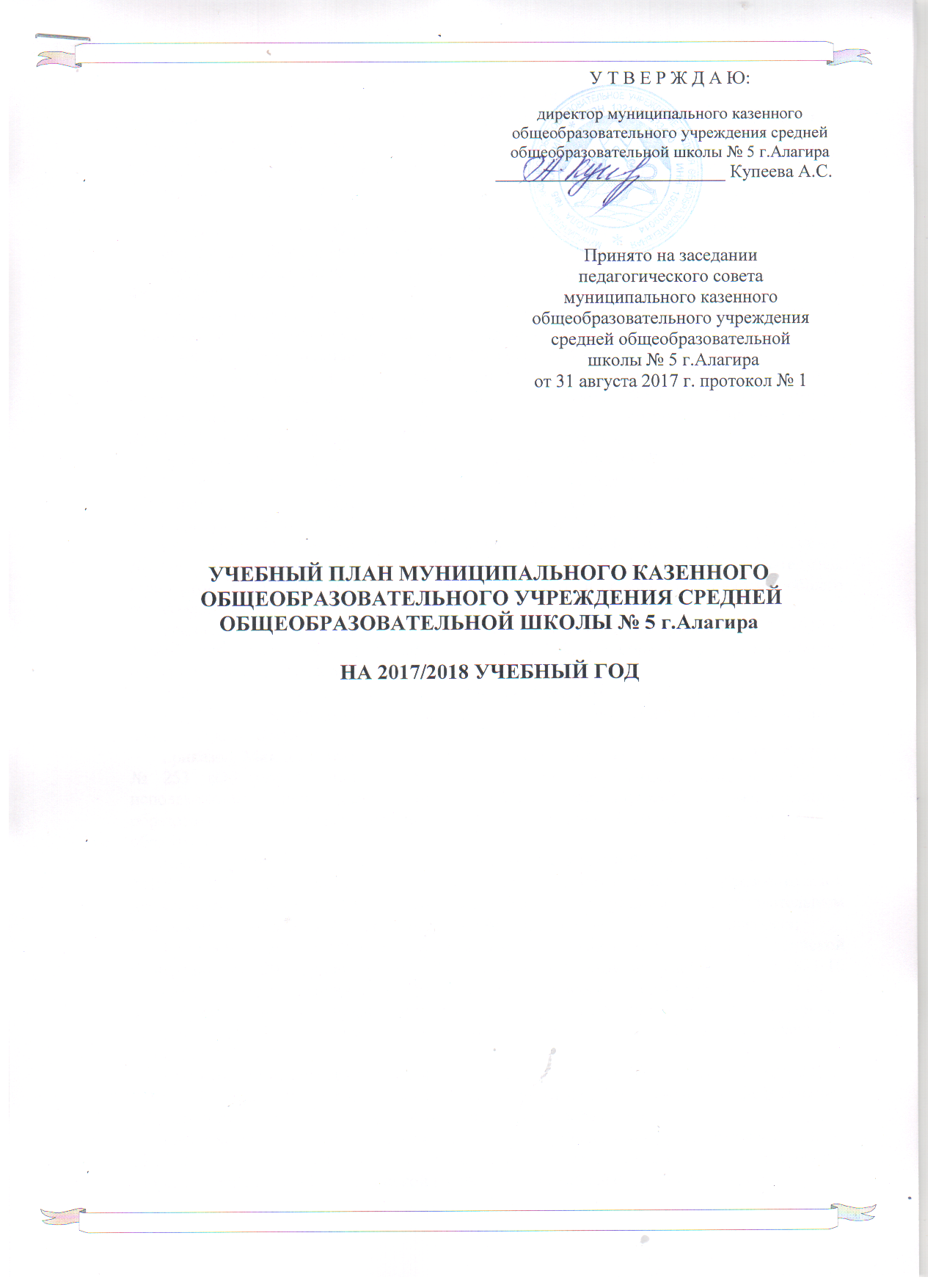 3.Начальное общее образованиеГодовой учебный план для 1- 4 классов, МКОУ СОШ № 5г.Алагира, реализующей основную образовательную программу начального общего образования3.2  Недельный  учебный план для 1-4 классов,МКОУ СОШ №5 г. Алагира, реализующей основную образовательную программу начального общего образованияУТВЕРЖДАЮ:Директор МКОУ СОШ № 5 г.Алагира:__________________А.С.Купеева«7 » апреля 2017г.Список используемых учебников МКОУ СОШ№5 г.Алагирав 2017- 2018 учебном  году.III.Информационная справка о школеРаздел 1. Общие сведения об образовательном учрежденииМуниципальное  казенное общеобразовательное учреждение средняя общеобразовательная школа №5 г.Алагира была введена в эксплуатацию в 1977 году.Проектная мощность – 860 ученических мест. Юридический адрес Калаева, 9                                                                                                           Фактический адрес   Калаева, 9                                                                                                       Контактные телефоны:                                                                                                                                                                                            (86731)3-44-05(86731) 3-45-90(86731)3-45-91факс:  (8-861-31)- 3- 44-05E – mail: alshk5@ mail.ruсайтшколыwww.alagir5.osedu2.ruУчредитель АМС Алагирского района, ул. Кодоева,45  тел. (86731) 2-24-11                           БИК-049033001Р/счет:40204810000000000009 отделение НБ                                     Республики Северная Осетия-Алания г.ВладикавказДействующая лицензия :Серия15  №000746Регистрационный №  2067  от 07 апреля 2014 г.Свидетельство о государственной аккредитации:Регистрационный  № 1009 от 07 мая 2014действующая по 25.03.2025 Идентификационный номер налогоплательщика (ИНН): 1505009014.Количество обучающихся566Численность педагогического персонала  43Численность вспомогательного персонала 15Ресурсная базадоходы учреждения от предпринимательской и иной приносящей доход деятельности (данные за последние три года)         нет;обеспеченность учебными площадями (на 1 обучаемого) 4.32 м2;Директор образовательного учреждения  Купеева Аза СавлоховнаУсловия организации образовательного процесса.Школа работает в режиме  5-ти дневной (1-е -4-е классы) и 6-ти дневной (4-11 классы) рабочей недели в 1  смену.                                                                          Начало занятий - 09.00 часов.Продолжительность  уроков - 40 минут, перемены– 5 ,10минут (большая перемена – 15 минут.).  Учебный год в школе разделен на 4 учебныхчетверти.	Занятия в начальной школе проводятся по нелинейному расписанию.	1 классы   - учебные занятия до 25 мая;( дополнительные каникулы с 19.02.18.по 04.03.18.)2 - 8-е, 10-е классы  - учебные занятия до 29 мая; 9-е и 11-е классы - учебные занятия до 25 мая.                                                                                               Занятия предшкольной подготовки проводятся по субботам 10-30мин.Комплектование 1-х классов осуществляется с 1 апреля по 30 августа ежегодно.На основании медицинского заключения  для детей–инвалидов с 1 по 9 классы (4 человека) организовано  обучение на дому по индивидуальным программам и специальному расписанию, согласованному с родителями.  В 2017-2018 учебном году в 24 классах  566 обучающихсяНа 1 ступени обучения в  -263ученика. Средняя наполняемость по классам – 24 человек .На 2 ступени обучения в  13 классах обучается 239 человек.В  2-х 9 классах (40чел) осуществляется предпрофильнаяподготовка обучающихся. Средняя наполняемость по классам – 20 человек .На 3 ступени обучения в 2 классах обучается 38 человек.Средняя наполняемость по классам составляет 24 человека. Учебно-воспитательный процесс  осуществляется в соответствии с расписанием уроков и занятий второйполовины дня, в соответствии с требованиями СанПин.Краткая справка об истории образовательного  учреждения.Муниципальная средняя общеобразовательная школа № 5 г. Алагира была  открыта в 1977году                 На протяжении всего периода существования школой руководили опытные директора, способствовавшие   созданию творческой атмосферы в учительском коллективе:  Бдтаев Б.Б., Салбиева А.Х.,К.Б.,Гацоев Т.Я., Цеов С.С. В настоящее время школой руководит Купеева Аза Савлоховна.         Школа гордится своими выпускниками, среди которых много талантливых и заслуженных людей.Из ее стен вышло  17 золотых и 35 серебряных медалистов.  Сегодня  МКОУ СОШ № 5 - это большой творческий коллектив, в котором удачно сочетаются мудрость и опыт ветеранов учительского труда, зрелость и стабильность педагогов среднего поколения, задор и жизнеутверждающая позиция  молодежи. Атмосфера творческого поиска, стремление к совершенствованию педагогического мастерства учителя, создание необходимых условий для реализации творческих способностей учащихся - отличительная черта  работы этого спаянного  педагогического коллектива.  О стабильно успешной работе школы красноречиво свидетельствуют  ее достижения:  2007 г.Победитель Всероссийского конкурса общеобразовательных учреждений, внедряющих инновационные образовательные программы в рамках приоритетного национального проекта "Образование" 2009г. Победитель республиканского конкурса школ, внедряющих инновационные образовательные программы2010г. Участник НАЦИОНАЛЬНОГО РЕЕСТРА «ВЕДУЩИЕ ОБРАЗОВАТЕЛЬНЫЕ УЧРЕЖДЕНИЯ РОССИИ» 2012г. Победитель конкурса «Самые активные общеобразовательные учреждения Республики Северная Осетия – Алания» в Единой образовательной сети «Дневник.ру» 2012г. Диплом от Председателя НС «Интеграция» А.С. Обручникова за значительный вклад в будущее Российской науки, воспитание подрастающего поколения и успехи в IX Всероссийском детском конкурсе научно- исследовательских и творческих работ « Первые шаги в науке»4.Характеристика педагогического коллектива.В настоящее время среди учителей школы: 3-Заслуженный учитель РСО-Алания6 – Почетный работник общего образования РФ;1 – Отличник народного образования;                                                                                         2 – Лауреаты Соросовской премии;                                                                                                     4 – Лауреаты Премии имени А.Колиева;                                                                                          6–  Победители конкурса лучших учителей на получение президентского гранта.Имеют квалификационные категории:высшую - 12первую – 262 – соответствие занимаемой должности2- молодые учителя ( после института)6-  Учителей школы являются руководителями районных МО.материально – технические и  информационные обеспечение Улучшение материально-технической базы школы. 2 интерактивная доска Write Board,12 интерактивные доски Smart Board. 38 компьютеров,48 ноутбука,22 проектораПрограмма ХроноГраф,Комплект СБППО (лицензионные программные продукты)Комплект СКППО (лицензионные программные продукты)Генератор тестовАкустическая система в комплектеМультимедийная библиотека( 50 ед),кабинет физики (интерактивная доска, компьютер, проектор)кабинет химииСоздан мультимедиа кабинет для проведения уроков, внеклассных мероприятий, конференций, подготовки к ЕГЭ с использованием ИКТ.                                                           В школе функционирует кабинет информатики, выполняющий одновременно функции кабинета оценки качества-14 компьютеров5. Социальный статус учащихся и их семей.Большинство родителей учащихся представляет в социальном плане рабочих и служащих - 75%, доля предпринимателей и безработных составляет соответственно 5% и 20%. Уровень образования родителей: высшее – 24,5%, среднее специальное – 37,2%, среднее – 33%, незаконченное среднее – 5,3%. Родительский заказ весьма дифференцирован от полного отсутствия  до требований высокого качества образования. В социальном плане школа  находится в зоне нормального  обеспечения социальной мобильности, содействуя проектированию будущего различных социальных слоев: рабочих, бизнесменов, интеллигенции.  Анализ составленных в начале года социальных паспортов классов и школы позволил выделить следующие категории обучающихся и их семей. Данный анализ был вызван необходимостью осуществления дифференцированного подхода в работе с каждой отдельной  категорией участников образовательного процесса.Анализ данной таблицы позволяет сделать вывод, что подавляющее большинство семей учащихся относится к категории благополучных и процент соотношения отдельных категорий и общего количества учащихся той или иной ступени остается стабилен. Относительно многодетных семей: наблюдается значительный рост с каждым учебным годом на 1–2%, причем наибольший рост наблюдается среди детей 1-й и 2-й ступеней обучения, начиная с 2009 г.. Процент детей, состоящих на внутришкольном учете, достаточно изменчив, так как среди этой категории постоянно ведется работа с детьми, но тем не менее на данный момент количество учеников, состоящих на ВШУ, гораздо меньше по сравнению с 2014/15учебным годом. В отношении категории детей-инвалидов изменения колеблются от 0,2–0,5% в сторону роста. В отношении всех вышеперечисленных категорий школой ведется работа: проводится учет, выявление и профилактика отдельных категорий учащихся с привлечением родителей, психолога, социального педагога и инспектора ОДНПроблемная зона:сложный контингент обучающихся – 2 % от общего количества учащихся из неполных, материально необеспеченных, «неблагополучных» семей.Контингент учащихся: дети из неполных семей – 15%, материально-необеспеченных – 1%, «неблагополучных» семей –0,3.Образовательный ценз семей в микрорайоне –46 % родителейимеютысшее образование и 52 % среднее специальное.Проблемная зона: средний образовательный ценз семей в микрорайоне6.Целевые ориентиры, ценностные основы и принципы построения образовательного процесса в школе.Ведущий педагогический замысел моделирования и построения образовательной системы связан с желанием педагогов наиболее полно раскрыть возможности и способности каждого ученика.Наша школа-это образовательное учреждение, которое реализует следующую цель: эффективно содействовать актуализации, развитию и проявлению ребенком своих личностных качеств, формированию его индивидуальности, субъективности, способности к нравственной и творческой реализации своих возможностей. Школьное сообщество создает необходимые условия для развития самоактуализированной личности ребенка и взрослого.Деятельность и отношения в школе строятся на следующих принципах:Принцип самоактуализации. У каждого ребенка существует потребность в актуализации своих интеллектуальных, коммуникативных, художественных и физических способностей. Важно пробудить и поддержать стремление учащихся к проявлению и развитию своих природных и социально приобретенных возможностей.Принцип индивидуальности. Создание условий для формирования индивидуальности личности учащихся и педагога, уникальности общешкольного и классных коллективов – это главная задача и магистральное направление развития школьного сообщества. Необходимо не только учитывать индивидуальные особенности ребенка или взрослого, но и всячески содействовать их дальнейшему развитию. Каждый член школьного коллектива должен быть (стать)самим собой, обрести (постичь) свой образ.Принцип субъективности. Индивидуальность присуща лишь тому человеку, который реально обладает субъективными полномочиями и умело использует их в построении деятельности, общения и отношений. Следует помочь ребенку стать подлинным субъектом жизнедеятельности в классе и школе, способствовать формированию и обогащению его субъектного опыта.Принцип выбора. Без ситуации выбора невозможно развитие индивидуальности и субъектности, самоактуализации способностей ребенка. Педагогически целесообразно, чтобы учащийся жил, учился и воспитывался в условиях постоянного выбора, обладал субъектными полномочиями в выборе цели, содержания, форм и способов организации учебно-воспитательного процесса и жизнедеятельности в классе и школе.Принцип творчества и успеха. Индивидуальная и коллективная творческая деятельность позволяет определить и развивать индивидуальные способности учащихся и уникальность учебной группы. Благодаря творчеству ребенок выявляет свои способности, узнает о «сильных» сторонах своей личности. Достижение успеха в том или ином виде деятельности способствует формированию позитивной Я – концепции личности учащегося, стимулирует осуществление ребенком дальнейшей работы по самосовершенствованию и самостроительству своего «Я».Принцип доверия и поддержки. Необходимо решительно отказаться от идеологии и практики социоцентрического по направленности и авторитарного по характеру учебно-воспитательного процесса, присущего педагогике насильственного формирования личности ребенка. Надо обогатить арсенал педагогической деятельности гуманистическими личностно ориентированными технологиями обучения и воспитания учащихся. Вера в ребенка, доверие ему, поддержка его устремлений к самореализации и самоутверждению должны прийти на смену излишней требовательности и чрезмерному контролю.7.Содержание и организация начального общего образованияОбраз выпускника начальной школы как главный целевой ориентир в учебно-воспитательной работе с обучающимися на I ступени.Нравственный (ценностный) потенциал.Восприятие и понимание учащимися таких ценностей, как «семья», «учитель», «родина», «природа», «дружба со сверстниками», «уважение к старшим».Потребность выполнять правила для учащихся, умение различать хорошие и плохие поступки людей, правильно оценивать свои действия и поведение одноклассников, соблюдать порядок и дисциплину в школе и общественных местах.Наличие опыта участия в подготовке и проведении общественно полезных дел, осуществления индивидуального и коллективного выбора поручений и заданий в процессе организации жизнедеятельности в классе и школе.Познавательный  потенциал.Наблюдательность, активность и прилежание в учебном труде, устойчивый интерес к познанию. Сформированность основных черт индивидуального стиля учебной деятельности, готовности к обучению в основной школе.Коммуникативный потенциал.Овладение простейшими коммуникативными умениями и навыками: умение говорить и слушать; способность сопереживать, сочувствовать, проявлять внимание к другим людям, животным, природе. Сформированность первичных навыков саморегуляции.Эстетический потенциал.Эстетическая восприимчивость предметов и явлений в окружающей природной и социальной среде, наличие личностного (собственного, индивидуального) эмоционально окрашенного отношения к произведениям искусства.Физический потенциал.Соблюдение режима дня и правил личной гигиены, стремление стать сильным, быстрым, ловким и закаленным, желание попробовать свои силы в занятиях физической культурой и сортом.Учебный план, его инвариантная и вариативная части, внеурочная деятельностьУчебный план составлен на основе концепции содержания непрерывного образования. При отборе содержания образования учитывались следующие дидактические принципы:гуманизации;оптимального соотношения вариативного и инвариантного компонентов;непрерывности и поступательности;дифференциации;интеграции;культуросообразности.Представленные в учебном плане образовательные области и компоненты содержат учебный материал, изучение которого способствует интеллектуальному, духовно-нравственному и физическому развитию младших школьников, становлению их субъективности и индивидуальности, формированию умений и навыков познания и преобразования самих себя и окружающей действительности. Особое значение для развития основных потенциалов личности учащихся имеют следующие предметы:чтение для формирования нравственного (ценностного) потенциала;осетинский язык, русский язык, английский язык и чтение для формирования коммуникативного потенциала;музыка, изобразительное искусство и художественный труд для формирования эстетического потенциала;физическая культура и ОБЖ для формирования физического потенциала;все учебные предметы для формирования познавательного потенциала.Включение в учебный план дополнительных занятий позволяет дифференцировать и индивидуализировать процесс обучения и воспитания учащихся начальных классов.С сентября 2011 года с учетом введения ФГОС НОО учебный план для учащихся 1-х , 2-х,  3-х классов составлен  и в 2012(4кл.),2017 году доработан, он предусматривает единство урочной и внеурочной деятельности. Часы внеурочной деятельности распределены в соответствии с направлениями, предусмотренными ФГОС.Задача внеурочной деятельности - позволить ребенку раскрыть личностные качества, окунуться в мир творчества, раскрыть и проявить свои индивидуальные особенности, увлечения, интересы.8.Организация учебного процесса, применяемые в нем педагогические технологии, формы, методы и приемы.Организация учебного процесса в начальных классах является фундаментом образовательной системы Школы самовыражения. Успешность реализации инновационного замысла во многом зависит от того, насколько учителя начальных классов смогут оказать профессионально компетентную помощь младшим школьникам в:формировании у них основных компонентов учебной деятельности с учетом индивидуальных особенностей учеников;овладении элементарными умениями и навыками неконфликтного, диалогового стиля общения и отношений, освоении азбуки рефлексии и творчества;развитии способности совершать осознанный нравственный выбор в учебных и других жизненных ситуациях. Для организации личностно ориентированного учебного взаимодействия педагоги первой ступени применяют следующие приемы и методы:приемы актуализации субъектного опыта учащихся;методы диалога;приемы создания ситуации коллективного и индивидуального выбора;игровые методы;рефлексивные приемы и методы;методы диагностики и самодиагностики.При осуществлении процесса обучения младших школьников используются и такие педагогические технологии и методики, как:здоровьесберегающие технологии («Все цвета, кроме черного», «Полезные привычки»);педагогическая мастерская;ТРИЗ (технология развития изобретательских задач);методики продуктивного, кооперативного, проблемного обучения;технология развития критического мышления;методики развивающего обучения и др.С целью усиления влияния обучения на формирование познавательного, нравственного, коммуникативного, эстетического и физического потенциалов личностей младших школьников, на развитие и проявление их индивидуальных особенностей используются разнообразные формы проведения учебных занятий:урок-экскурсия;урок-путешествие;урок-зачет;урок-соревнование;урок-взаимообучения;интегрированный урок;урок-аукцион;урок-игра.Содержание и организация внеучебной деятельности учащихся.Содержание внеучебной деятельности учащихся 1-4-х классов обусловлено целевым ориентиром-образом выпускника начальной школы. Оно направлено на формирование нравственного, познавательного, коммуникабельного, эстетического и физического потенциалов учеников, на развитие и проявление их индивидуальных особенностей.Организационно-деятельный компонент воспитательного процесса включает :технологии (методики) воспитания: приемы и методы моделирования воспитательной системы класса, методы коллективной творческой деятельности, творческая мастерская, игровые и др.;формы организации воспитательного процесса: праздник, коллективное творческое дело, викторина, конкурс, выставка, экскурсия, устный журнал, беседа и др.;ученическое самоуправление, осуществляемое в рамках классного коллектива (институт дежурных командиров, система индивидуальных и групповых поручений, организация работы советов дела).В качестве системообразующего фактора построения процесса воспитания младших школьников выступает познавательная деятельность.В таблице № 3 представлены основные педагогические средства, используемые для развития потенциалов личности учащегося первой ступени школы.Основные мероприятия жизнедеятельности МКОУ СОШ №5 г.Алагира1. Совершенствование  образовательного пространства	2.Закрепление в деятельности школы  исторически сложившихся традиций.3.Создание имиджа МКОУ СОШ № 5г.Алагира	4. Совершенствование работы по созданию структуры интеллектуально-развивающейся среды 	5. Совершенствование работы по созданию информационно-обучающей среды6. Создание условий для реализации целевого ориентира- совершенствование содержания образовательной деятельности:- утверждение новой редакции Устава МКОУ СОШ № 5,-разработка и реализация нового учебного плана, -дальнейшее совершенствование технологий обучения и воспитания,-введение ФГОС в начальном звене,-введение ФГОС в основном звене, 5 классы,-разработка проектов:-психологическое сопровождение образовательного процесса;-информатизация образовательного процесса,	-расширение перечня  элективных и факультативных  курсов.-подготовка обучающихся к ЕГЭ. 7. Совершенствование системы управления:	-развитие социального партнерства, расширение взаимосвязи с вузами с целью качественного решения проблем профилизации,	-завершение работы по информатизации управления, -привлечение родительской общественности к управлению МКОУ СОШ № 5г.Алагира,	8.Совершенствование системы ресурсного управления МКОУ СОШ № 5г.Алагира: -реализация управленческого проекта по созданию единой информационной системы МКОУ СОШ № 5г.Алагира№п/пВид контрольно-оценочной деятельностиВремя проведенияСодержаниеФормы и видыоценкиВходной контроль(стартовая работа)Начало сентябряОпределяетактуальный уровеньзнаний, необходимыйдля продолженияобучения, а такженамечает «зонуближайшего развития»и предметных знаний,организуеткоррекционную работув зоне актуальныхзнанийФиксируетсяучителем врабочемдневнике.Результатыработы не влияютна дальнейшуюитоговую оценкуученикаПроводится наДиагностическая работа,тестовая диагностическаяработаНаправлена навходе и выходетемыНаправлена напроверкупооперационногосостава действия,которым необходимоовладеть учащимся врамках изучения темыРезультатыфиксируютсяотдельно покаждой отдельнойоперации и невлияют надальнейшуюитоговую оценкуПроверочная работаПроводится послеизучения темыПроверяется уровеньосвоения учащимисяпредметныхкультурныхспособов/средствдействия.Представляет собойзадания разного уровнясложностиВсе заданияобязательны длявыполнения.Учительоценивает всезадания поуровням идиагностируетуровеньовладенияспособамиРешение проектной задачиПроводится врамках днейЗнаний иТворчестваНаправлена навыявление уровняосвоения ключевыхкомпетентностейЭкспертнаяоценка поспециальносозданнымэкспертнымкартамИтоговая комплекснаяработаКонец апреля-майВключает основныетемы учебного года.Задания рассчитаны напроверку не толькопредметных, но иметапредметныхрезультатов. Заданияразного уровнясложностиОцениваниемногобалльное,отдельно поуровням.Сравнениерезультатовстартовой иитоговой работыПредъявление/демонстрациядостижений ученика за годМайКаждый обучающийсяв конце годадемонстрироватьрезультаты своейучебной и внеучебнойдеятельностиФилософия этойформы оценки – всмещенииакцента с того,что обучающийсяне знает и неумеет, к тому, чтоон знает и умеетпо данной теме иданномупредмету;переноспедагогическогоударения соценки насамооценкуСтартовая работа проводится в начале учебного года и определяет актуальный уровеньПредметная областьУчебные предметыКоличество часов в годКоличество часов в годКоличество часов в годКоличество часов в годВсегоПредметная областьУчебные предметы1класс2  класс3  класс4 классВсегоРусский язык и литературное чтениеРусский язык132170170170642Русский язык и литературное чтениеЛитературное чтение66102102102372Родной язык и литературное чтение родного языкаРодной язык и литературное чтение родного языка99102102102405Иностранный языкИностранный язык0686868204Математика и информатикаМатематика 132136+34136136574Математика и информатикаинформатика3434Обществознание и естествознаниеОкружающий мир66686868253Обществознание и естествознаниеИстория Осетии 0001717Основы религиозной культуры и светской этикиОсновы религиозной культуры и светской этики0003434ИскусствоИзобразительное искусство 33343434135ИскусствоМузыка33343434135Технология333434135135Физическая культураФизическая культураИтого:6938508508843277Часть, формируемая участниками образовательного процесса (наименование предмета или вида деятельности)Часть, формируемая участниками образовательного процесса (наименование предмета или вида деятельности)03434068Итого:Итого:6938848848843345Предельно допустимая аудиторная учебная нагрузка Предельно допустимая аудиторная учебная нагрузка 6938848848843345Внеурочная деятельностьВнеурочная деятельностьВнеурочная деятельностьВнеурочная деятельностьВнеурочная деятельностьВнеурочная деятельностьВнеурочная деятельностьспортивно – оздоровительное: нац. танцы	бальные танцыспортивно – оздоровительное: нац. танцы	бальные танцы666868686868270136духовно – нравственное: «Мой Иристон»ДЮПЮИДдуховно – нравственное: «Мой Иристон»ДЮПЮИД343434102социальное  ( работа педагога - психолога)социальное  ( работа педагога - психолога)343468общеинтеллектуальное,кружок «Рукоделие». «Шахматы».«Экология»общеинтеллектуальное,кружок «Рукоделие». «Шахматы».«Экология»6633663434233ИтогоИтого231170204204809Предметная областьУчебные предметыКоличество часов  в неделюКоличество часов  в неделюКоличество часов  в неделюКоличество часов  в неделюВсегоПредметная областьУчебные предметы1 класс2  класс3 класс4 классВсегоРусский язык и литературное чтениеРусский язык455519Русский язык и литературное чтениеЛитературное чтение233311Русский язык и литературное чтениеРодной язык и литературное чтение родного языкаРодной язык и литературное чтение родного языка333312Иностранный языкИностранный язык02226Математика и информатикаМатематика 44+14417Математика и информатикаинформатика11Обществознание и естествознаниеОкружающий мир2222*8Обществознание и естествознаниеИстория Осетии00011Основы религиозной культуры и светской этикиОсновы религиозной культуры и светской этики11ИскусствоИзобразительное искусство 11114ИскусствоМузыка11114ИскусствоТехнология11114Физическая культураФизическая культура33339Итого:2125252697Часть, формируемая участниками образовательного процесса (наименование предмета или вида деятельности)Часть, формируемая участниками образовательного процесса (наименование предмета или вида деятельности)01*1*02Предельно допустимая аудиторная учебная нагрузка Предельно допустимая аудиторная учебная нагрузка 2126262699Внеурочная деятельностьВнеурочная деятельностьВнеурочная деятельностьВнеурочная деятельностьВнеурочная деятельностьВнеурочная деятельностьВнеурочная деятельностьспортивно – оздоровительное: нац. танцы	                                  бальные танцыспортивно – оздоровительное: нац. танцы	                                  бальные танцы22222212духовно – нравственное: «Мой Иристон»ДЮПЮИДдуховно – нравственное: «Мой Иристон»ДЮПЮИД1113социальное  ( работа педагога - психолога)социальное  ( работа педагога - психолога)112общеинтеллектуальное,кружок «Рукоделие». «Шахматы».«Экология»общеинтеллектуальное,кружок «Рукоделие». «Шахматы».«Экология»212117ИтогоИтого7ч5ч6ч6ч24чп/нучебникаКлассПредметАвторИздательство1.1.1.1.4.11АзбукаГорецкий В.Г. и др.Просвещение1.1.1.1.4.21Русский языкКанакинаВ.П, Горецкий В.Г.Просвещение1.1.1.1.4.32Русский языкКанакинаВ.П, Горецкий В.Г.Просвещение1.1.1.1.4.43Русский языкКанакинаВ.П, Горецкий В.Г.Просвещение1.1.1.1.4.54Русский языкКанакинаВ.П, Горецкий В.Г.Просвещение1.1.2.1.8.1МатематикаМоро М.И., Волкова С.И., Степанова СВ.Просвещение1.1.2.1.8.22МатематикаМоро М.И., Волкова С.И., Степанова СВ.Просвещение1.1.2.1.8.33МатематикаМоро М.И., Волкова С.И., Степанова СВ.Просвещение1.1.2.1.8.44МатематикаМоро М.И., Волкова С.И., Степанова СВ.Просвещение1.1.3.1.3.11ОкружающиймирПлешаков А. А.Просвещение1.1.3.1.3.22ОкружающиймирПлешаков А. А.Просвещение1.1.3.1.3.33ОкружающиймирПлешаков А. А.Просвещение1.1.3.1.3.44ОкружающиймирПлешаков А. А.Просвещение1.1.1.2.5.11ЛитературноечтениеКлиманова Л.Ф.,Горецкий В.Г. и др.Издательство «Просвещение»1.1.1.2.5.22ЛитературноечтениеКлиманова Л.Ф.,Горецкий В.Г. и др.Издательство «Просвещение»1.1.1.2.5.33ЛитературноечтениеКлиманова Л.Ф.,Горецкий В.Г. и др.Издательство «Просвещение»1.1.1.2.5.44ЛитературноечтениеКлиманова Л.Ф.,Горецкий В.Г. и др.Издательство «Просвещение»4Рассказы по историиСеверной ОсетииБзаров Руслан СулеймановичИр1АбетаМоураова М.Ир2Осетинское чтениеБудаеваМилусяАгубеевна, Бесолова Лариса СергеевнаИр3«Кæсынычиныг»Кантемирова Римма СултановнаИр4«Кæсынычиныг»Тлатова АннаИр2Осетинский языкГуриеваМеретханАгубеевнаБдайциева Зинаида СаламгереевнаИр3«Иронæвзаг»БагаевЛади ЗахаровичГаппоевКасполатКамболатович/--/4«Иронæвзаг»ТаказовХарумАлихановичИр1.1.4.1.4.14ОРКСЭКураев А.В.Просвещение  Иностранный язык  Иностранный язык  Иностранный язык  Иностранный язык  Иностранный язык1.1.1.3.1.12. Английский 2хчастяхРадугаАфанасьева О.В., Михеева И.В.Дрофа1.1.1.3.1.23.Английский в 2хчастях                         РадугаАфанасьева О.В., Михеева И.ВДрофа1.1.1.3.1.34Английскийязык в 2хчастях РадугаАфанасьева О.В., Михеева И.ВДрофа1.1.1.3.13.34Французский  языкКулигина А.С.Издательство «Просвещение»№Кол-во детей по категориямКоличество детейКоличество детейКоличество детейКоличество детей№Кол-во детей по категориям2013-20142014-20152015-20162017-2018Количество детей из многодетных семей164186178197Количество многодетных семей72767640Количество детей инвалидов7867Количество детей из семей, потерявших кормильца32342525Количество детей-сирот2211Количество детей, находящихся под опекой 2542Количество детей из семей матерей-одиночек3554Количество детей, пострадавших от стихийных бедствий, техногенных катастроф и терактов----Количество детей из семей беженцев-11-1Количество детей из семей родителей- пенсионеров----Количество детей из семей родителей студентов дневного отделения----Количество детей, подверженных девиантному поведению----Количество детей, состоящих на внутришкольном учете2---Количество детей, состоящих на учете в ПДН--2-Количество детей из семей, состоящих в разводе45524543Количество детей, обучающихся на дому по состоянию здоровья4532Количество обучающихся,  из неблагополучных семей.637-Основные потенциалы личностиПедагогические средстваПедагогические средстваОсновные потенциалы личностиТрадиционные делаКружки, клубы, секцииНравственный потенциал"День знаний"Праздник "Посвящение в первоклассники"Праздник "Прощай, начальная школа!"Праздник "Проводы Азбуки"Знакомство с государственными символами.Тематические ЧКР:«Кодекс поведения»;«Гражданином быть обязан»;«Можно и нельзя в жизни»;«Делай добро другим, сам станешь добрее»;«Славьте руки матерей».8. Посещение театров, планетария.Индивидуальные, групповые занятия Тренинги. Этико-психологическая азбука «Жизненные навыки»Познавательный потенциал"День знаний".Предметные недели.Праздник детской книги.Конкурс инсценированной сказки.Конкурс сочинений:«Национальные традиции в моей семье»;« Моя семья»«Кого мы называем вежливыми»;«Здравствуй, лето!».Кружки «Моя Осетия, «В мире интересного»,«Занимательная грамматика»Коммуникативный потенциалКлассные часы:«Что ты сделал хорошего, чем ты людям помог»;«Если добрый ты…»;«Уроки вежливости»;Неделя толерантности.Тренинги. Этико-психологическая азбука «Жизненные навыки»Эстетический потенциалПраздник урожая.Новогодний праздник."Память бережно храним"4.Праздник "День защитника Отечества"5.Праздник "8 Марта"7.Классные часы:«Как стать красивым и обаятельным»;«Как опрятно и красиво одеваться»;8. Развитие навыков общения «Учимся вежливости»«Веселый этикет»Физический потенциал"День здоровья""День защиты детей"Конкурс "Смотр строя и песни"."Веселые старты"Классные часы:«Хочешь быть здоровым?»;«Мой режим дня»;«Как вести себя дома одному».7. Спортивные соревнования .Спортивные секции